Министерство образования Новосибирской областиГосударственное бюджетное профессиональное образовательное учреждение Новосибирской области  «Новосибирский колледж промышленных технологий»РАБОЧАЯ ПРОГРАММА ВОСПИТАНИЯ по программе подготовки специалистов среднего звена27.02.07 «Управление качеством продукции, процессов и услуг» (по отраслям)Новосибирск, 2023СОДЕРЖАНИЕПОЯСНИТЕЛЬНАЯ ЗАПИСКАРабочая программа воспитания  разработана с учётом Конституции Российской Федерации (принята всенародным голосованием 12.12.1993 с изменениями, одобренными в ходе общероссийского образования 01.07.2020); Федерального закона от 29.12.2012 № 273-ФЗ «Об образовании в Российской Федерации», Стратегии развития воспитания в Российской Федерации на период до 2025 года (утверждена Распоряжением Правительства Российской Федерации от 29.05.2015 № 996-р) и Плана мероприятий по её реализации в 2021 — 2025 годах (утвержден. Распоряжением Правительства Российской Федерации от 12.11.2020 № 2945-р), Стратегии национальной безопасности Российской Федерации (утверждена Указом Президента Российской Федерации от 02.07.2021 № 400), Основ государственной политики по сохранению и укреплению  традиционных российских духовно-нравственных ценностей  (утверждены  Указом Президента Российской Федерации от 09.11.2022 № 809), Порядка организации и осуществления образовательной деятельности по образовательным программам СПО, утвержденного Приказом Минпросвещения России от 24.08.2022 № 762, федеральных государственных образовательных стандартов среднего профессионального образования.Программа включает три раздела: целевой, содержательный и организационный. Также структурным элементом программы является примерный календарный план воспитательной работы.Рабочая программа воспитания является обязательной частью образовательной программы подготовки специалистов среднего звена по специальности 15.02.08 Технология машиностроения.Рабочая программа воспитания предназначена для планирования и организации системной воспитательной деятельности; реализуется в единстве аудиторной, внеаудиторной и практической (учебные и производственные практики) деятельности, осуществляемой совместно с другими участниками образовательных отношений, социальными партнерами; предусматривает формирование у обучающихся устойчивой системы нравственных ценностей на основе российских традиционных ценностей; формирование исторического сознания; российской культурной и гражданской идентичности.Рабочая программа воспитания включает три раздела: целевой, содержательный, организационный.Сроки реализации рабочей программы воспитания на базе основного общего образования с одновременным получением среднего общего образования 2 года 10 месяцев.Исполнители программы воспитания: директор, заместитель директора по воспитательной работе, начальник учебно- воспитательного отдела, классные руководители, преподаватели, заведующие отделением, педагоги-психологи, педагоги - организаторы, социальный педагог, педагоги дополнительного образования,  руководитель физического воспитания, преподаватель- организатор ОБЖ, библиотекарь,  воспитатель общежития, члены Студенческого совета, члены Студенческого совета общежития.РАЗДЕЛ 1. ЦЕЛЕВОЙЦель и задачи воспитанияЦель воспитания обучающихся в колледже: развитие личности, создание условий для самоопределения и социализации обучающихся на основе социокультурных, духовно-нравственных ценностей и принятых в российском обществе правил и норм поведения в интересах человека, семьи, общества и государства, формирование у обучающихся чувства патриотизма, гражданственности, уважения к памяти защитников Отечества и подвигам Героев Отечества, закону и правопорядку, человеку труда и старшему поколению, взаимного уважения, бережного отношения к культурному наследию и традициям многонационального народа Российской Федерации, природе и окружающей среде.Задачи воспитания:- усвоение обучающимися знаний о нормах, духовно-нравственных ценностях, которые выработало российское общество (социально значимых знаний);- формирование и развитие осознанного позитивного отношения к ценностям, нормами правилам поведения, принятым в российском обществе (их освоение, принятие), современного научного мировоззрения, мотивации к труду, непрерывному личностному и профессиональному росту;- приобретение социокультурного опыта поведения, общения, межличностных и социальных отношений, в том числе в профессионально ориентированной деятельности;- подготовка к самостоятельной профессиональной деятельности с учетом получаемой квалификации (социально-значимый опыт).Программа воспитания реализуется в единстве учебной и воспитательной деятельности с учётом направлений воспитания:− гражданское воспитание — формирование российской идентичности, чувства принадлежности к своей Родине, ее историческому и культурному наследию, многонациональному народу России, уважения к правам и свободам гражданина России; формирование активной гражданской позиции, правовых знаний и правовой культуры;− патриотическое воспитание — формирование чувства глубокой привязанности к своей малой родине, родному краю, России, своему народу и многонациональному народу России, его традициям; чувства гордости за достижения России и ее культуру, желания защищать интересы своей Родины и своего народа;− духовно-нравственное воспитание — формирование устойчивых ценностносмысловых установок обучающихся по отношению к духовно-нравственным ценностям российского общества, к культуре народов России, готовности к сохранению, преумножению и трансляции культурных традиций и ценностей многонационального российского государства;− эстетическое воспитание — формирование эстетической культуры, эстетического отношения к миру, приобщение к лучшим образцам отечественного и мирового искусства;− физическое воспитание, формирование культуры здорового образа жизни и эмоционального благополучия — формирование осознанного отношения к здоровому и безопасному образу жизни, потребности физического самосовершенствования, неприятия вредных привычек;− профессионально-трудовое воспитание — формирование позитивного и добросовестного отношения к труду, культуры труда и трудовых отношений, трудолюбия, профессионально значимых качеств личности, умений и навыков; мотивации к творчеству и инновационной деятельности; осознанного отношения к непрерывному образованию как условию успешной профессиональной деятельности, к профессиональной деятельности как средству реализации собственных жизненных планов;− экологическое воспитание — формирование потребности экологически целесообразного поведения в природе, понимания влияния социально-экономических процессов на состояние окружающей среды, важности рационального. природопользования; приобретение опыта эколого- направленной деятельности;− ценности научного познания — воспитание стремления к познанию себя и других людей, природы и общества, к получению знаний, качественного образования с учётом личностных интересов и общественных потребностей. Целевые ориентиры воспитанияИнвариантные целевые ориентирыСогласно  «Основам   государственной   политики   по   сохранению и укреплению духовно-нравственных ценностей» (утв. Указом Президента Российской Федерации от 09.11.2022 г. № 809) ключевым инструментом государственной политики в области образования, необходимым для формирования гармонично развитой личности, является воспитание в духе уважения к традиционным ценностям, таким как патриотизм, гражданственность, служение Отечеству и ответственность за его судьбу, высокие нравственные идеалы, крепкая семья, созидательный труд, приоритет духовного над материальным, гуманизм, милосердие, справедливость, коллективизм, взаимопомощь и взаимоуважение, историческая память и преемственность поколений, единство народов России.Инвариантные целевые ориентиры воспитания соотносятся с общими компетенциями, формирование которых является результатом освоения программ подготовки специалистов среднего звена в соответствии с требованиями ФГОС СПО:выбирать способы решения задач профессиональной деятельности, применительно к различным контекстам (ОК 01);использовать современные средства поиска, анализа и интерпретации информации, и информационные технологии для выполнения задач профессиональной деятельности (ОК 02);планировать  и  реализовывать  собственное  профессиональное и личностное развитие предпринимательскую деятельность в профессиональной сфере, использовать знания по правовой и финансовой грамотности в различных жизненных  ситуациях (ОК 03);эффективно взаимодействовать и работать в коллективе и команде (ОК 04);осуществлять устную и письменную коммуникацию на государственном языке Российской Федерации с учетом особенностей социального и культурного контекста (ОК 05);проявлять гражданско-патриотическую позицию, демонстрировать осознанное поведение на основе традиционных общечеловеческих ценностей, в том числе с учетом гармонизации межнациональных и межрелигиозных отношений, применять стандарты антикоррупционного поведения (ОК 06);содействовать сохранению окружающей среды, ресурсосбережению, применять знания об изменении климата, принципы бережливого производства, эффективно действовать в чрезвычайных ситуациях (ОК 07);использовать средства  физической  культуры  для  сохранения и укрепления здоровья в процессе профессиональной деятельности и поддержания необходимого уровня физической подготовленности (ОК 08);пользоваться профессиональной документацией на государственном и иностранном языке (ОК 09).Целевые ориентиры воспитания выпускников образовательнойорганизации, реализующей программы СПОВоспитательная работа педагогического коллектива в рамках образовательной программы подготовки специалистов среднего звена направлена на достижение обучающимися личностных результатов:Вариативные целевые ориентирыВариативные целевые ориентиры воспитанияРАЗДЕЛ  2.  СОДЕРЖАТЕЛЬНЫЙ2.1 Уклад профессиональной образовательной организации20 августа 1943г. - Распоряжением Совета Народных Комиссаров СССР от 20.08.1943 № 16024 Учреждение создано при заводе тяжелых станков и крупных гидропрессов. Новосибирский станкостроительный техникум находился в ведении Министерства станкостроительной промышленности СССР. Постановлением Правительства Российской Федерации № 100 от 20.12.1992 г. Учреждение передано в ведение Министерства общего и профессионального образования Российской Федерации (Минобразования России). Совместным приказом Минобразования России и Госкомвуза России от 10.12.93 г. № 508/434 Учреждение переведено в ведение Госкомвуза России.  Указом Президента Российской Федерации от 14.08.96г. № 1177 Учреждение передано в ведение Министерства общего и профессионального образования Российской Федерации. Указом Президента Российской Федерации № 895 от 23.07.99г. передано в Министерство образования Российской Федерации.  Распоряжением Правительства Российской Федерации № 1565-р от 03.12.2004г. Учреждение передано в государственную собственность Новосибирской области. Постановлением губернатора Новосибирской области №733 от 17.12.2004г. Учреждение принято в государственную собственность Новосибирской области. 08 сентября 2004г. - в ведении Федерального агентства по образованию Постановлением Губернатора Новосибирской области от 17.12.2004 № 733 Учреждение принято в государственную собственность Новосибирской области как государственное образовательное учреждение среднего профессионального образования «Новосибирский станкостроительный техникум».28 июня 2005г. - ГОУ СПО «Новосибирский станкостроительный техникум» переименовано в ОГОУ СПО «Новосибирский станкостроительный техникум» и находится в ведении Управления начального профессионального образования.ОГОУ СПО «Новосибирский станкостроительный техникум» реорганизован путем слияния с Профессиональным училищем № 17 в ОГОУ СПО «Новосибирский промышленный техникум» в соответствии с Постановлением Губернатора Новосибирской области от 03.11.2005г. № 592.   27 марта 2006г. - ОГОУ СПО «Новосибирский станкостроительный техникум» реорганизовано в ОГОУ СПО «Новосибирский промышленный техникум» и передано в ведение Департамента образования Новосибирской области.Приказ 79 от 4 февраля 2010 года Департамента имущества и земельных отношений - переименовать в Государственное бюджетное образовательное учреждение среднего профессионального образования Новосибирской области «Новосибирский промышленный техникум» (ГБОУ СПО НСО «Новосибирский промышленный техникум»).Распоряжение Правительства Новосибирской области от 25.08.2014 № 297-рп – переименовать государственное бюджетное образовательное учреждение среднего профессионального образования Новосибирской области «Новосибирский промышленный техникум» (ГБОУ СПО НСО «Новосибирский промышленный техникум») в государственное бюджетное профессиональное образовательное учреждение Новосибирской области «Новосибирский промышленный колледж» (ГБПОУ НСО «Новосибирский промышленный колледж»).Распоряжением Правительства Новосибирской области от 15.03.2022  № 95-рп «О реорганизации государственного бюджетного профессионального образовательного учреждения Новосибирской области «Новосибирский промышленный колледж» в форме присоединения к нему государственного бюджетного профессионального образовательного учреждения Новосибирской области «Новосибирский технологический колледж» Учреждение реорганизовано в форме присоединения к нему государственного бюджетного профессионального образовательного учреждения Новосибирской области «Новосибирский технологический колледж» и переименовано в государственное бюджетное профессиональное образовательное учреждение Новосибирской области «Новосибирский колледж промышленных технологий».Миссия воспитательного отдела колледжа  нацелена на организацию профессионального образования высокого качества, интеграцию интересов работодателя, колледжа и обучающихся, формирование профессионально компетентной, гармонично развитой личности, легко адаптирующейся в коллективе, готовой трудиться в условиях конкуренции рынка труда на подготовку специалистов нового типа, достойных граждан России, ориентированных на высокие нравственные ценности, свободно владеющих своей профессией, готовых к эффективной профессиональной деятельности на уровне современных стандартов и передовых технологий, способных жить и трудиться в стремительно меняющихся социально-экономических условиях..Большую роль в воспитательном процессе играют ключевые мероприятия колледжа, являющиеся одним из вариантов совместной деятельности студентов и преподавателей. Важной чертой каждого ключевого дела является его коллективный характер на всех стадиях реализации: разработка, планирование, проведение, подведение итогов, анализ результатов. В проведении общих дел присутствует как соревновательность между группами, так и конструктивное межгрупповое и межвозрастное взаимодействие обучающихся, а также их социальная активность.Открытость жизни колледжа обеспечивается освещением всех важнейших событий в интернет - пространстве: на сайте колледжа,  в сообществе образовательной организации в ВКонтакте, телеграмме. Также у колледжа есть телеграмм – канал для абитуриентов. Большое влияние на воспитание обучающихся оказывает внеучебная деятельность, организованная, в том числе, через кружки и секции. Так, в колледже действуют более 20 кружков/секций: творческая мастерская, пресс- центр, студенческий спортивный клуб, волонтерское движение, два отряда правоохранительной направленности, танцевальная студия, секция практической стрельбы Action air, КВН - команда, киберклуб, литературная гостиная, кружки факультативной направленности («Литейщик», «Живая математика», «зD моделирование» и др.). В колледже сформирован студенческий совет, студенческий совет общежития, старостат. Раз в месяц проводятся заседания студенческого совета, направленные на обсуждение предстоящих мероприятий, выявление возникших проблем у студентов, формирование сплоченности студенческого коллектива, развития у них ответственности.В целях активной профилактической работы с обучающимися, колледжем заключены соглашения о сотрудничестве с организациями: ГБУЗ НСО «КЦОЗСиР» (Клинический центр охраны здоровья семьи и репродукции «Ювентус»), МБУ Центр «Родник», Центром психолого-педагогической поддержки молодежи «Прометей», соглашение в сфере развития инклюзивного профессионального образования с ГБПОУ НСО «Новосибирский профессионально-педагогический колледж».На 01.08.2023г. в колледже по очной форме обучения обучается 1289 человек в 57 учебных группах.2.2. Воспитательные модули: виды, формы, содержание воспитательной деятельности.Модуль «Образовательная деятельность»Реализация воспитательного потенциала аудиторных занятий предусматривает: - максимальное использование воспитательных возможностей содержания учебных дисциплин и профессиональных модулей для формирования у обучающихся позитивного отношения к российским традиционным духовно-нравственным и социокультурным ценностям; подбор соответствующего тематического содержания, текстов для чтения, задач для решения, проблемных ситуаций для обсуждений и т.п., отвечающих содержанию и задачам воспитания;- включение преподавателями в рабочие программы учебных дисциплин и профессиональных модулей тематики в соответствии с календарным планом воспитательной работы;- выбор методов, методик, технологий, оказывающих воспитательное воздействие на личность в соответствии с воспитательным идеалом, целью и задачами воспитания, целевыми ориентирами результатов воспитания; реализацию приоритета воспитания в учебной деятельности;- привлечение внимания обучающихся к ценностному аспекту изучаемых на занятиях предметов, явлений и событий, инициирование обсуждений, высказываний своего мнения, выработки своего личностного отношения к изучаемым событиям, явлениям, лицам;- применение активных и интерактивных форм учебной работы: просмотр и обсуждение видеофильмов, дискуссия, анализ художественного текста, игра, работа в группах, решение проблемных задач, творческое задание, круглый стол, мозговой штурм, моделирование производственных процессов и ситуаций, расчет производственных задач с обсуждением в группах и др.;- побуждение обучающихся соблюдать на занятии нормы поведения, правила общения со сверстниками и преподавателями, соответствующие укладу техникума, установление и поддержка доброжелательной атмосферы;- инициирование и поддержку исследовательской деятельности обучающихся, планирование и выполнение индивидуальных и групповых проектов воспитательной направленности.В процессе	освоения	общеобразовательных дисциплин происходит достижение обучающимися личностных результатов в соответствии с ФГОС СОО:осознание российской гражданской идентичности;сформированность ценностей самостоятельности и инициативы;готовность	обучающихся	к	саморазвитию,	самостоятельности	и	личностному самоопределению;наличие мотивации к целенаправленной социально значимой деятельности;сформированность внутренней позиции личности как особого ценностного отношения к себе, окружающим людям и жизни в целом.Реализация образовательной программы подготовки специалистов среднего звена предполагает включение в рабочие программы учебных дисциплин, профессиональных модулей планируемых личностных результатов воспитания:Модуль «Внеаудиторная деятельность»Реализация воспитательного потенциала внеаудиторной деятельности осуществляется в рамках:участия обучающихся в научных и научно-исследовательских конференциях;тематических мероприятиях воспитательной направленности по изучаемым учебным и профессиональным предметам, курсам, модулям, организуемых педагогами, в том числе совместно с социальными партнёрами колледжа;- экскурсий (в музей, библиотеку, на предприятие и др.), походов, организуемых классными руководителями, в том числе совместно с обучающимися, с привлечением обучающихся к их планированию, организации, проведению, оценке;- участие студентов и педагогов в городских, региональных, всероссийских акциях, посвященных значимым событиям  в регионе, России, мире.Модуль «Кураторство»Реализация воспитательного потенциала кураторства как особого вида педагогической деятельности, направленной, в первую очередь, на решение задач воспитания и социализации обучающихся, предусматривает:− планирование и проведение групповых собраний обучающихся, находящихся в ведении классного руководителя, целевой воспитательной тематической направленности по планам работы классных руководителей и по необходимости;− инициирование и поддержка классными руководителями участия обучающихся в общих мероприятиях колледжа, оказание необходимой помощи обучающимися в их подготовке и проведении;− поддержка активной позиции каждого обучающегося, предоставление возможности обсуждения и принятия решений, создание благоприятной среды общения;− организация социально-значимых совместных проектов для личностного развития обучающихся, отвечающих их потребностям, дающих возможности для самореализации, установления и укрепления доверительных отношений внутри учебной группы и между группой и классным руководителем;− сплочение коллектива группы через игры и тренинги на командообразование, походы, экскурсии, празднования дней рождения, тематические вечера и т.п.;− ведение журнала классного руководителя и составление психологических портретов своих подопечных, осведомлённость об их интересах и проблемах;− доверительное общение и поддержка обучающихся в решении проблем (налаживание взаимоотношений с однокурсниками или педагогами, успеваемость и т.д.), совместный поиск решений проблем, коррекция поведения через беседы индивидуально и(или) вместе с их родителями, с другими обучающимися группы;− регулярные консультации с преподавателями, направленные на формирование единства мнений и требований педагогов по вопросам обучения и воспитания, предупреждение и разрешение конфликтов между преподавателями и обучающимися;− информирование родителей об академических успехах и проблемах обучающихся, их положении в учебной, студенческой группе, о жизни группы в целом, помощь родителям и иным членам семьи в отношениях с преподавателями, администрацией;− планирование, подготовка и проведение праздников, фестивалей, конкурсов, соревнований и т.д. с обучающимися в группе.Модуль «Основные воспитательные дела колледжа»Реализация воспитательного потенциала основных воспитательных мероприятий предусматривает:- внутриколледжные праздники, ежегодные творческие (театрализованные, музыкальные, литературные и другие) мероприятия, связанные с общероссийскими, региональными, местными праздниками, памятными датами;- вовлечение по возможности каждого обучающегося в дела колледжа в разных ролях (сценаристов, постановщиков, исполнителей, корреспондентов, ведущих, декораторов, музыкальных редакторов, ответственных за костюмы и оборудование, за приглашение и встречу гостей и других), помощь обучающимся в освоении навыков подготовки, проведения, анализа дел;- торжественные мероприятия, связанные с завершением образования;- церемонии награждения (по итогам учебного года) обучающихся за участие в жизни колледжа, достижения в конкурсах, соревнованиях, олимпиадах, вклад в развитие колледжа, своей местности, города, региона;- наблюдение за поведением обучающихся в ситуациях подготовки, проведения, анализа основных дел колледжа, мероприятий, их отношениями с другими обучающимися, с педагогами и другими взрослыми.Модуль «Организация предметно-пространственной среды»Реализация воспитательного потенциала предметно-пространственной среды предусматривает совместную деятельность педагогов, обучающихся, других участников образовательных отношений по ее созданию, поддержанию, использованию в воспитании:- оформление и обновление стендов в помещениях, содержащих в доступной, привлекательной форме новостную информацию позитивного гражданско-патриотического, духовнонравственного содержания, фотоотчеты об интересных событиях и другое;- популяризацию мерчей колледжа, используемых как повседневно, так и в торжественные моменты;- разработку и оформление пространств проведения значимых событий, праздников, церемоний, торжественных линеек, творческих вечеров (событийный дизайн);- разработку и обновление материалов (стендов, плакатов, инсталляций и других), акцентирующих внимание обучающихся на важных для воспитания ценностях, правилах, традициях, укладе колледжа, актуальных вопросах профилактики и безопасности.- На 2-м этаже в колледже размещены государственный флаг Российской Федерации, герб Российской Федерации и флаг Новосибирской области; во дворе установлен флагшток для еженедельной церемонии поднятия/спуска государственного флага.Модуль «Взаимодействие с родителями (законными представителями)»          Реализация воспитательного потенциала взаимодействия с родителями (законными  представителями) обучающихся предусматривает:- родительские собрания по вопросам воспитания, взаимоотношений обучающихся и преподавателей, условий обучения и воспитания;- проведение тематических собраний (в том числе по инициативе родителей), на которых родители могут получать советы по вопросам воспитания, консультации психологов, врачей, социальных работников, служителей традиционных российских религий, обмениваться опытом;- группы с участием преподавателей, в которых обсуждаются интересующие родителей вопросы, согласуется совместная деятельность;- привлечение родителей (законных представителей) к подготовке и проведению групповых и колледжных мероприятий;- целевое взаимодействие с законными представителями обучающихся из категории детей - сирот, оставшихся без попечения родителей, приемных детей.Модуль «Самоуправление»Реализация воспитательного потенциала студенческого самоуправления в колледже предусматривает:- организацию и деятельность студенческого совета с целью учёта мнения обучающихся техникума по вопросам управления колледжем и при принятии локальных нормативных актов, затрагивающих права и законные интересы обучающихся;- организацию и деятельность студсовета общежития по привлечению в добровольном порядке проживающих к выполнению общественно  полезных работ в студенческом общежитии (уборка и ремонт жилых комнат, мелкий ремонт мебели) и на прилегающей территории,  помощи администрации студенческого общежития в организации контроля за сохранностью материальных ценностей, закрепленных за проживающими, организации и  проведению культурно-массовой работы в общежитии;- участие представителей студенческого совета в разработке, обсуждении и реализации рабочей программы воспитания, календарного плана воспитательной работы, в анализе воспитательной деятельности в колледже.Модуль «Профилактика и безопасность»Реализация воспитательного потенциала профилактической деятельности в целях формирования и поддержки безопасной и комфортной среды в колледже предусматривает:организацию деятельности педагогического коллектива по созданию в колледже эффективной профилактической среды обеспечения безопасности жизнедеятельности как условия успешной воспитательной деятельности;- выделение и психолого-педагогическое сопровождение групп риска обучающихся по разным направлениям (агрессивное поведение, зависимости и другое). Одним из основных мероприятий в диагностировании поведенческих рисков является проведение социально-психологического тестирования;- проведение коррекционно-воспитательной работы с обучающимися групп риска силами педагогического коллектива и с привлечением сторонних специалистов (психологов, работников социальных служб, правоохранительных органов, опеки и других);- вовлечение обучающихся в воспитательную деятельность, проекты, программы профилактической направленности социальных и природных рисков в образовательной организации и в социокультурном окружении с педагогами, родителями, социальными партнерами (антинаркотические, антиалкогольные, против курения, вовлечения в деструктивные детские и молодежные объединения, культы, субкультуры, группы в социальных сетях; по безопасности в цифровой среде, на транспорте, на воде, безопасности дорожного движения, противопожарной безопасности, антитеррористической и антиэкстремистской безопасности, гражданской обороне и другие);- организацию превентивной работы с обучающимися со сценариями социально одобряемого поведения, по развитию навыков саморефлексии, самоконтроля, устойчивости к негативным воздействиям, групповому давлению;- профилактику правонарушений, дезадаптации, девиаций посредством организации деятельности, альтернативной девиантному поведению, познания (путешествия), испытания себя (походы, спорт), значимого общения, творчества, деятельности (в том числе профессиональной, благотворительной, художественной и другой), участия в Единых областных профилактических неделях, приуроченных к профилактическим датам:неделя профилактики и правонарушений в подростковой среде «Высокая ответственность»; неделя профилактики аутоагрессивного поведения среди несовершеннолетних «Разноцветная неделя»;неделя профилактики употребления алкоголя «Будущее в моих руках»;неделя профилактики экстремизма «Единство многообразия»;неделя профилактики употребления табачных изделий «Мы – за чистые легкие»; неделя профилактики ВИЧ-инфекции «Здоровая семья»;неделя правовых знаний «Равноправие»;неделя профилактики насилия в образовательной среде «Дружить здорово!»; неделя профилактики наркозависимости «Независимое детство»;неделя профилактики от несчастных случаев и детского травматизма «Жизнь! Здоровье!Красота!»;- профилактику расширения групп, семей обучающихся, требующих специальной психолого- педагогической поддержки и сопровождения (слабоуспевающие, социально запущенные и другие).- психологическое и социальное сопровождение и адаптацию обучающихся группы риска.Модуль «Социальное партнерство и участие работодателей»Реализация воспитательного потенциала социального партнерства предусматривает взаимодействие с:ГБУЗ НСО «КЦОЗСиР» (Клинический центр охраны здоровья семьи и репродукции «Ювентус») в целях профилактики социально значимых заболеваний и пропаганде здорового образа жизни;МБУ Центр «Родник», в целях профилактики суицидального поведения, употребления наркотических и психотропных веществ, употребление табачных изделий и т.д.;Центр психолого-педагогической поддержки молодежи «Прометей». С данным партнером реализуется проведение областных профилактических недель;ГБПОУ НСО «Новосибирский профессионально-педагогический колледж» (соглашение в сфере развития инклюзивного профессионального образования);СП «Пламя» МБУ «Центр «Молодежный», в целях экологического воспитания обучающихся, формирования у них экологического сознания;ГБУ НСО «Агентство поддержки молодежных инициатив» с целью развития творческих способносОтдел полиции № 8 "Кировский" Управления МВД России по городу Новосибирску.Модуль «Профессиональное развитие, адаптация и трудоустройство»Реализация воспитательного потенциала работы в колледже по профессиональному развитию, адаптации и трудоустройству предусматривает:- диагностическое обследование уровня профессиональной идентичности и мотивации к освоению выбранной специальности обучающихся. С помощью данной диагностики выявляется уровень осознанности выбора будущей профессиональной сферы деятельности, мотивации к обучению по выбранному профессиональному профилю, статусы профессиональной идентичности личности;- индивидуальное консультирование педагогом-психологом обучающихся и их родителей (законных представителей) по вопросам склонностей, индивидуальных особенностей обучающихся, которые могут иметь значение для выбора ими будущей специальности;- экскурсии на   предприятия,   в   организации,   дающие   представление   о   получаемой обучающимися специальности и условиях работы;- участие обучающихся колледжа в мероприятиях профориентационной направленности для учащихся общеобразовательных организаций г. Новосибирска и Новосибирской области: презентация специальностей на профессиональных пробах, мастер-классы, экскурсия в мастерскую колледжа, и другие;- реализацию дополнительных кружков/секций, направленных на погружение в специальность: 3D-моделирование, «Литейщик», «Знак качества», и другие.РАЗДЕЛ 3. ОРГАНИЗАЦИОННЫЙКадровое обеспечениеРесурсное обеспечение воспитательной работы направлено на создание условий для осуществления воспитательной деятельности обучающихся, в том числе инвалидов и лиц с ОВЗ, в контексте реализации образовательной программы. Функционал работников регламентируется требованиями профессиональных стандартов. Также привлекаются социальные партнёры, обеспечивающие проведение мероприятий на условиях соглашений о сотрудничестве.Нормативно-методическое  обеспечениеНормативно-методическое обеспечение воспитательной деятельности включает: Положение о студенческом общежитии;Правила внутреннего распорядка студенческого общежития;Порядок применения к обучающимся и снятия с обучающихся мер дисциплинарного взыскания;Положение о совете обучающихся;Положение о комиссии по профилактике правонарушений;Положение о классном руководителе;Положение об организации питания обучающихся;Положение о воспитательном отделе;Положение о студенческом совете общежития;Режим занятий обучающихся;Положение о библиотеке;Правила пользования библиотекой колледжа;Правила внутреннего распорядка обучающихся;Положение о методическом объединении классных руководителей;Положение о сотрудничестве с правоохранительными органамиПоложение о совете родителей;Положение о центре гражданско-патриотического воспитания обучающихся;Положение о наставничестве;Положение о порядке организации доступа к сети Интернет;Положение об организации контрольно-пропускного режима;Порядок посещения обучающимися по своему выбору мероприятий, проводимых учреждением и не предусмотренных учебным планом;Положение «О Студенческом спортивном клубе «Гефест»;Положение «Об организации и проведении учебных сборов»;Положение «Об организации обучения детей – сирот и детей, оставшихся без попечения родителей, в ГБПО НСО «Новосибирский колледж промышленных технологий»;Положение о комиссии по урегулированию споров между участниками образовательных отношений;Порядок участия обучающегося в формировании содержания своего проф.образования;Программа «Адаптация обучающихся первого курса»;Программа психолого-педагогического сопровождения обучающихся, проживающих в общежитии ГБПОУ НСО "Новосибирский колледж промышленных технологий";Программа коррекционо-развивающих занятий "Ценности жизни".Система поощрения профессиональной успешности и проявлений активной жизненной позиции обучающихсяСистема поощрения проявлений активной жизненной позиции и социальной успешности обучающихся призвана способствовать формированию у обучающихся ориентации на активную жизненную позицию, инициативность, максимально вовлекать их в совместную деятельность в воспитательных целях.Обучающиеся поощряются за:- участие и победу в учебных, творческих конкурсах, олимпиадах, физкультурных, спортивных состязаниях, мероприятиях;- поднятие престижа техникума на международных, всероссийских, региональных, муниципальных олимпиадах, конкурах, турнирах, фестивалях, конференциях;  - общественно-полезную деятельность и добровольный труд на благо колледжа и социума; - благородные высоконравственные поступки. Колледж применяет следующие виды поощрений:- поощрение грамотой за успехи в учебной/внеучебной деятельности;- поощрение дипломом, грамотой, благодарственным письмом за призовые места в конкурсах, мероприятиях в колледже и за его пределами;- поощрение	благодарственным	письмом	родителей	(законных	представителей) обучающихся;ходатайство о поощрении обучающегося в вышестоящие органы.Анализ воспитательного процессаАнализ условий воспитательной деятельности определяется по следующим позициям:описание кадрового обеспечения воспитательной деятельности (наличие специалистов, прохождение курсов повышения квалификации);наличие студенческих объединений, кружков и секций в образовательной организации, которые могут посещать обучающиеся;взаимодействие с социальными партнёрами по организации воспитательной деятельности (базами практик, учреждениями культуры, образовательными организациями и др.);оформление предметно-пространственной среды образовательной организации.Анализ состояния воспитательной деятельности определяется по следующим позициям:проводимые в образовательной организации мероприятия и реализованные проекты;уровень вовлечённости обучающихся в образовательной организации, проекты и мероприятия на региональном и федеральном уровнях;включённость обучающихся и преподавателей в деятельность различных объединений;участие обучающихся в конкурсах (в том числе в конкурсах профессионального мастерства);снижение негативных факторов в среде обучающихся (уменьшение числа обучающихся, состоящих на различных видах профилактического учета/контроля, снижение числа совершенных правонарушений; отсутствие суицидов среди обучающихся).Основным способом получения информации является педагогическое наблюдение, анкетирование и беседы с обучающимися и их родителями (законными представителями), педагогическими работниками, представителями совета обучающихся. Внимание педагогов сосредоточивается на вопросах: какие проблемы, затруднения в профессиональном развитии обучающихся удалось решить за прошедший учебный год; какие проблемы, затруднения решить не удалось и почему; какие новые проблемы, трудности появились; над чем предстоит работать педагогическому коллективу.Анализ проводится заместителем директора по воспитательной работе, советником директора по воспитанию, педагогом-психологом, социальным педагогом, кураторами, с привлечением актива родителей (законных представителей), обучающихся, совета обучающихся, совета общежития.Итогом самоанализа является перечень выявленных проблем, над решением которых предстоит работать педагогическому коллективу.Итоги самоанализа оформляются в виде отчёта, составляемого заместителем директора по воспитательной работе (совместно с советником директора по воспитанию при его наличии) в конце  учебного года, рассматриваются и утверждаются педагогическим советом или иным коллегиальным органом управления в образовательной организации, реализующей программы СПО.ГОСУДАРСТВЕННОЕ БЮДЖЕТНОЕ ПРОФЕССИОНАЛЬНОЕ ОБРАЗОВАТЕЛЬНОЕ УЧРЕЖДЕНИЕНОВОСИБИРСКОЙ ОБЛАСТИ«НОВОСИБИРСКИЙ КОЛЛЕДЖ ПРОМЫШЛЕННЫХ ТЕХНОЛОГИЙ»Календарный план воспитательной работы на 2023-2024 учебный год(приложение к рабочей программе воспитания) по программе подготовки специалистов среднего звена27.02.07 «УПРАВЛЕНИЕ КАЧЕСТВОМ ПРОДУКЦИИ, ПРОЦЕССОВ И УСЛУГ (ПО ОТРАСЛЯМ)»на базе основного общего образованияНовосибирск, 2023СОГЛАСОВАНОПротокол педагогического советаот 30.08.2023 г.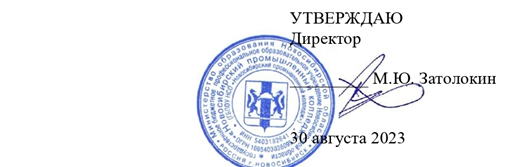 Совет обучающихся колледжаПротокол №1 от 15.09.2023 г.Целевые ориентирыГражданское воспитаниеОсознанно выражающий свою российскую гражданскую принадлежность (идентичность) в поликультурном, многонациональном и многоконфессиональном российском обществе, в мировом сообществе.Сознающий своё единство с народом России как источником власти и субъектом тысячелетней российской государственности, с Российским государством, ответственность за его развитие в настоящем и будущем на основе исторического просвещения, сформированного российского национального  исторического сознанияПроявляющий гражданско-патриотическую позицию, готовность к защите Родины, способный аргументированно отстаивать суверенитет и достоинство народа России и Российского государства, сохранять и защищать историческую правду.Ориентированный на активное гражданское участие на основе уважения закона и правопорядка, прав и свобод сограждан.Осознанно и деятельно выражающий неприятие любой дискриминации по социальным, национальным, расовым, религиозным признакам проявлений экстремизма, терроризма, коррупции, антигосударственной деятельности.Обладающий опытом гражданской социально значимой деятельности (в студенческом самоуправлении, добровольческом движении, предпринимательской деятельности, экологических, военно-патриотических и др. объединениях, акциях, программах).Осуществляющий осмысленную устную и письменную коммуникацию на государственном языке Российской Федерации.Патриотическое воспитаниеВыражающий свою национальную, этническую принадлежность, приверженность к родной культуре, любовь к своему народу.Сознающий причастность к многонациональному народу Российской Федерации, Отечеству, общероссийскую идентичность.Проявляющий деятельное ценностное отношение к историческому и культурному наследию своего и других народов России, их традициям, праздникам и памятникам.Проявляющий уважение к соотечественникам, проживающим за рубежом, поддерживающий их права, защиту их интересов в сохранении общероссийской идентичности.Профессионально-трудовое воспитаниеПонимающий профессиональные идеалы и ценности, уважающий труд, результаты труда, трудовые достижения российского народа, трудовые и профессиональные достижения своих земляков, их вклад в развитие своего поселения, края, страны.Участвующий в социально значимой трудовой и профессиональной деятельности разного вида в семье, образовательной организации, на базах производственной практики, в своей местности.Выражающий осознанную готовность к непрерывному образованию и самообразованию в выбранной сфере профессиональной деятельности.Понимающий специфику профессионально-трудовой деятельности, регулирования трудовых отношений, готовый учиться и трудиться в современном высокотехнологичном мире.Ориентированный на осознанное освоение выбранной сферы профессиональной деятельности в российском обществе с учётом личных жизненных планов, потребностей своей семьи, общества.Планирующий и реализующий собственное профессиональное и личностное развитие, предпринимательскую деятельность в профессиональной сфере, использующий знания по финансовой грамотности, взаимодействующий и работающий в коллективе, умеющий пользоваться профессиональной документацией.Обладающий сформированными представлениями о значении и ценности выбранной профессии, проявляющий уважение к своей профессии и своему профессиональному сообществу, поддерживающий благоприятный образ своей профессии в обществе.Экологическое воспитаниеДемонстрирующий в поведении сформированность экологической культуры на основе понимания влияния социально-экономических процессов на природу, в том числе на глобальном уровне, ответственность за действия в природной среде.Выражающий деятельное неприятие действий, приносящих вред природе, содействие сохранению и защите окружающей среды.Применяющий знания общеобразовательных и профессиональных дисциплин для разумного, бережливого производства и природопользования, ресурсосбережения в быту, в профессиональной среде, общественном пространстве.Имеющий и развивающий опыт экологически направленной, природоохранной, ресурсосберегающей деятельности, в том числе в рамках выбранной специальности, способствующий его приобретению другими людьми.Ценности научного познанияДеятельно выражающий познавательные интересы в разных предметных областях с учётом своих интересов, способностей, достижений, выбранного направления профессионального образования и подготовки.Обладающий представлением о современной научной картине мира, достижениях науки и техники, аргументированно выражающий понимание значения науки и технологий для развития российского общества и обеспечения его безопасности.Демонстрирующий навыки критического мышления, определения достоверной научной информации, в том числе в сфере профессиональной деятельности.Умеющий выбирать способы решения задач профессиональной деятельности применительно к различным контекстам.Использующий современные средства поиска, анализа и интерпретации информации, информационные технологии для выполнения задач профессиональной деятельности.Развивающий и применяющий навыки наблюдения, накопления и систематизации фактов, осмысления опыта в естественнонаучной и гуманитарной областях познания, исследовательской и профессиональной деятельности.Код личностных результатов реализации программы воспитанияЛичностные результаты реализации программы воспитания (дескрипторы)     ЛР 1Осознающий себя гражданином и защитником великой страны.       ЛР 2Проявляющий активную гражданскую позицию, демонстрирующий приверженность принципам честности, порядочности, открытости, экономически активный и участвующий в студенческом и территориальном самоуправлении, в том числе на условиях добровольчества, продуктивно взаимодействующий и участвующий в деятельности общественных организаций.       ЛР 3Соблюдающий нормы правопорядка, следующий идеалам гражданского общества, обеспечения безопасности, прав и свобод граждан России. Лояльный к установкам и проявлениям представителей субкультур, отличающий их от групп с деструктивным и девиантным поведением. Демонстрирующий неприятие и предупреждающий социально опасное поведение окружающих.       ЛР 4Проявляющий и демонстрирующий уважение	к людям труда, осознающий ценность	собственного труда. Стремящийся к формированию в сетевой	среде личностно	и профессионального конструктивного «цифрового следа».      ЛР 5Демонстрирующий приверженность к родной культуре, исторической памяти на основе любви к Родине, родному народу, малой родине, принятию традиционных ценностей	многонационального народа России.ЛР 6Проявляющий уважение к людям старшего поколения и готовность к участию в социальной поддержке и волонтерских движениях.ЛР 7Осознающий приоритетную ценность личности человека; уважающий собственную и чужую уникальность в различных ситуациях, во всех формах и видах деятельности.ЛР 8Проявляющий и демонстрирующий уважение к представителям различных этнокультурных, социальных, конфессиональных и иных групп. Сопричастный к сохранению, преумножению и трансляции культурных традиций и ценностей многонационального российского государства.ЛР 9Соблюдающий и пропагандирующий правила здорового и безопасного образа жизни, спорта; предупреждающий либо преодолевающий зависимости от алкоголя, табака, психоактивных веществ, азартных игр и т.д. Сохраняющий психологическую устойчивость в ситуативно сложных или стремительно меняющихся ситуациях.ЛР 10Заботящийся о защите окружающей среды, собственной и чужой безопасности, в том числе цифровой.ЛР 11Проявляющий уважение	к эстетическим ценностям,	обладающийосновам эстетической культуры.ЛР 12Принимающий семейные ценности, готовый к созданию семьи и воспитанию детей; демонстрирующий неприятие насилия в семье, ухода от родительской ответственности, отказа от отношений со своими детьми и их финансового содержания.Личностные результаты реализации программы воспитания,определенные отраслевыми требованиями к деловым качествам личностиЛичностные результаты реализации программы воспитания,определенные отраслевыми требованиями к деловым качествам личностиЛР 13Готовый соответствовать ожиданиям работодателей: активный, проектно-мыслящий, эффективно  заимодействующий и сотрудничающий с коллективом, осознанно выполняющий профессиональные требования, ответственный, пунктуальный, дисциплинированный, трудолюбивый, критически мыслящий, демонстрирующий профессиональную жизнестойкостьЛР 14Демонстрирующий самостоятельность, организованность в решении профессиональных задачЛР 15Проявляющий коммуникабельность при работе в коллективе, способность работать в команде, толерантно воспринимая социальные, этнические конфессиональные и культурные различияЛР 16Способный оперативно принятие решение в сложившихся производственных проблемах, связанных с автоматизацией производства, выборе на основе анализа вариантов оптимального прогнозирования последствий решения     ЛР 17Ориентирующийся в изменяющемся рынке труда, гибко реагирующий на появление новых форм трудовой деятельности, готовый к их освоению, избегающий безработицы, мотивированный к освоению функционально близких видов профессиональной деятельности, имеющих общие объекты (условия, цели) труда, либо иные схожие характеристики    ЛР 18Содействующий поддержанию престижа своей профессии, отрасли и образовательной организации   ЛР 19Принимающий цели и задачи научно-технологического, экономического, информационного и социокультурного развития России, готовый работать на их достижение.Личностные результаты реализации программы воспитания, определенные субъектом Российской ФедерацииЛичностные результаты реализации программы воспитания, определенные субъектом Российской Федерации   ЛР 20Демонстрирующий познавательную потребность в субъектном постижении истории, культуры, искусства родного края и Отечества в постоянном сравнении – «диалоге культур» прошлого и настоящего; готовый к рефлексии и самопознанию, диалогическому общению со своим внутренним «Я»   ЛР 21Готовый к социальному партнерству как добровольному сотрудничеству на основе консенсусного диалога и взаимовыгодного социального обмена (идеями, ценностями, знаниями) с соблюдением интересов всех сторон, объединяющих усилия в достижении общих воспитательных целей   ЛР 22Стремящийся к командной, социально значимой деятельности, формированию отношений ответственной зависимости, социальных компетенций, умений взаимодействовать, планировать, распределять деятельность   ЛР 23Выражающий активную гражданскую позицию, участвующий в формировании условий для успешного развития потенциала молодежи в интересах социально-экономического, бщественнополитического и культурного развития регионаЛичностные результаты реализации программы воспитания, определенные ключевыми работодателямиЛичностные результаты реализации программы воспитания, определенные ключевыми работодателями   ЛР 24Умеющий эффективно общаться с коллегами, руководством   ЛР 25Способный генерировать новые идеи для решения профессиональных задач, перестраивать сложившиеся способы их решения, выдвигать альтернативные варианты действий с целью выработки новых оптимальных алгоритмов; позиционирующий как результативный и привлекательный участник трудовых отношений   ЛР 26Способный быстро адаптироваться в условиях частой смены промышленных технологийЛичностные результаты реализации программы воспитания, определенные субъектами образовательного процессаЛичностные результаты реализации программы воспитания, определенные субъектами образовательного процесса   ЛР 27Креативно мыслящий, готовый к творческой деятельности   ЛР 28Самостоятельный и ответственный в принятии решений во всех сферах своей деятельности, готовый к исполнению разнообразных социальных ролей, востребованных бизнесом, обществом и государством   ЛР 29Осознанный выбор будущей профессии как путь и способ реализации собственных жизненных планов   ЛР 30Способный к самостоятельному решению вопросов жизнеустройстваГражданское воспитаниеСформированность гражданско-патриотической позиции, проявления осознанного поведения на основе традиционных общечеловеческих ценностей.Эффективные механизмы совместной деятельности участников воспитательной системы учебного заведения: родительской общественности, педагогического коллектива, студенческого самоуправления в сфере профилактики правонарушений; добровольческой деятельности.Стабилизация количества правонарушений и преступлений среди обучающихся, снижение количества совершения повторных правонарушений и преступлений.Увеличение числа обучающихся, ориентированных на устойчивые нравственные качества, здоровый образ жизни. Патриотическое воспитаниеСпособность осуществлять социальное взаимодействие и реализовывать свою роль в командеСпособность воспринимать межкультурное разнообразие общества в социально- историческом, этическом и философском контекстахСпособность  создавать и поддерживать в повседневной жизни и в профессиональной деятельности безопасные условия жизнедеятельности для сохранения природной среды, обеспечения устойчивого развития общества, в том числе при угрозе и возникновении чрезвычайных ситуаций и военных конфликтовДуховно-нравственное воспитаниеРазвитие у обучающихся нравственных чувств, выраженной в поведении нравственной позиции, чувства сопереживания и позитивного отношения к людям, позитивных жизненных ориентиров и планов.Помощь обучающимся в выработке моделей поведения в различных трудных жизненных ситуациях, в том числе проблемных, стрессовых и конфликтных. Способность осуществлять социальное взаимодействие и реализовывать свою роль в командеСпособность воспринимать межкультурное разнообразие общества в социально- историческом, этическом и философском контекстахСпособность использовать базовые дефектологические знания в социальной и профессиональной сферахЭстетическое воспитаниеразвитие общей культуры  личности;развитие у обучающихся  ценностных ориентиров средствами культурно -творческой деятельности;повышение количества и качества культурно-творческих событий различных уровней;приобретение обучающимися опыта самореализации в различных видах творческой деятельностиФизическое воспитание, формирование культуры здоровья и эмоционального благополучияСформированность ценностного отношения к сохранению, профилактике и укреплению	здоровья обучающихся, формирование у них потребности в физическом совершенствовании, в здоровом образе жизни, активной трудовой деятельности.Увеличение количества обучающихся,	регулярно занимающихся	физической культурой и спортом.Увеличение	количества спортивных секций по различным видам спорта.Увеличение количества числа обучающихся, занятых в спортивных секциях.Способность осуществлять социальное взаимодействие и реализовывать свою роль в командеСпособность поддерживать должный уровень физической подготовленности		для обеспечения	полноценной социальной и профессиональной деятельностиПрофессионально-трудовое воспитание Создание в профессиональной организации эффективной профессионально-образовательной среды, которая обеспечит:- заблаговременный и осознанный выбор будущей профессии;- профессиональное самоопределение и профессиональную мотивацию обучающихся;- формирование личностных качеств обучающихся:организованности, стремления к профессиональному росту, самокритичности,самостоятельности, коммуникабельности, трудолюбия, уважения к труду - повышение уровня профессиональной и личностной ответственности обучающихся;- рост числа участников творческих, интеллектуальных и профессиональных состязаний;- опыт профессионального взаимодействия и эффективное поведение на рынке труда;- способность к построению траектории личного профессионального и карьерного роста в соответствии с полученной специальностью;- потребность в обновлении и совершенствовании профессиональных компетенций на протяжении всей трудовой деятельности. Способность осуществлять поиск, критический анализ и синтез информации, применять системный подход для решения поставленных задач;Способность определять круг задач в рамках поставленной цели и выбирать оптимальные способы их решения, исходя из действующих правовых норм, имеющихся ресурсов и ограниченийСпособность осуществлять социальное взаимодействие и реализовывать свою роль в командеСпособность осуществлять деловую коммуникацию в устной и письменной формах на государственном языке Российской Федерации и иностранном(ых) языке(ах)Способность управлять своим временем, выстраивать и реализовывать траекторию саморазвития на основе принципов образования в течение всей жизниЭкологическое воспитаниеСформированность	у обучающихся	экологического сознания,	ценностногоотношения к окружающей среде, личной	ответственности	перед обществом	за сохранение благоприятной	окружающей среды, осознанного выполненияэкологических норм и правил. Способность создавать и поддерживать в повседневной жизни и в профессиональной деятельности безопасные условия жизнедеятельности	 для сохранения природной среды, обеспечения	устойчивого развития общества Наименование профессионального модуля, 
учебной дисциплины Код личностных результатов реализации программы воспитания ОУД 01.  Русский языкЛР1, ЛР2, ЛР3, ЛР4,ЛР5, ЛР6, ЛР7, ЛР8, ЛР9, ЛР 10,ЛР11, ЛР12, ЛР14, ЛР18, ЛР19, ЛР21, ЛР22,ЛР23, ЛР24,ЛР27,ЛР28, ЛР29, ЛР30ОУД. 02 ЛитератураЛР1, ЛР2, ЛР3, ЛР4,ЛР5, ЛР6, ЛР7, ЛР8, ЛР9, ЛР 10,ЛР11, ЛР12, ЛР14, ЛР18, ЛР19, ЛР21, ЛР22,ЛР23, ЛР24,ЛР27,ЛР28, ЛР29, ЛР30ОУД.03 Иностранный языкЛР1, ЛР2, ЛР3, ЛР4,ЛР5, ЛР6, ЛР7, ЛР8, ЛР9, ЛР 10,ЛР11, ЛР12, ЛР14, ЛР18, ЛР19, ЛР21, ЛР22,ЛР23, ЛР24,ЛР27,ЛР28, ЛР29, ЛР30ОУД. 04 МатематикаЛР1, ЛР2, ЛР3, ЛР4,ЛР5, ЛР6, ЛР7, ЛР8, ЛР9, ЛР 10,ЛР11, ЛР12,ЛР13. ЛР14, ДР16, ЛР19, ЛР22,ЛР25, ЛР26, ЛР29, ЛР30ОУД.05 ИсторияЛР1, ЛР2, ЛР3, ЛР4,ЛР5, ЛР6, ЛР7, ЛР8, ЛР9, ЛР 10,ЛР11, ЛР12,ЛР15, ЛР18, ЛР20, ЛР23, ЛР25, ЛР27, ЛР28,ЛР30ОУД.06 Физическая культураЛР1, ЛР2, ЛР3, ЛР4,ЛР5, ЛР6, ЛР7, ЛР8, ЛР9, ЛР 10,ЛР11, ЛР12, ЛР13, ЛР19,ЛР22, ЛР23, ЛР24,ЛР27,ЛР28, ЛР30ОУД.07 Основы безопасности жизнедеятельностиЛР1, ЛР2, ЛР3, ЛР4,ЛР5, ЛР6, ЛР7, ЛР8, ЛР9, ЛР 10,ЛР11, ЛР12,ЛР15, ЛР18, ЛР20, ЛР23, ЛР25, ЛР27, ЛР28,ЛР30ОУД.08 АстрономияЛР1, ЛР2, ЛР3, ЛР4,ЛР5, ЛР6, ЛР7, ЛР8, ЛР9, ЛР 10,ЛР11, ЛР12, ОУД.09 ИнформатикаЛР1, ЛР2, ЛР3, ЛР4,ЛР5, ЛР6, ЛР7, ЛР8, ЛР9, ЛР 10,ЛР11, ЛР12,ЛР13. ЛР14, ДР16, ЛР19, ЛР22,ЛР25, ЛР26, ЛР29, ЛР30ОУД.10 ФизикаЛР2, ЛР3, ЛР4, ЛР9,ЛР10,ЛР13, ЛР14, ЛР16, ЛР18, ЛР19,ЛР21, ЛР25, ЛР26, ЛР27, ЛР29ОУД.11 ХимияЛР2, ЛР3, ЛР4, ЛР9,ЛР10,ЛР13, ЛР14, ЛР16, ЛР18, ЛР19,ЛР21, ЛР25, ЛР26, ЛР27, ЛР29ОУД.12 Родной языкЛР1, ЛР2, ЛР3, ЛР4,ЛР5, ЛР6, ЛР7, ЛР8, ЛР9, ЛР 10,ЛР11, ЛР12, ЛР14, ЛР18, ЛР19, ЛР21, ЛР22,ЛР23, ЛР24,ЛР27,ЛР28, ЛР29, ЛР30ОГСЭ.01 Основы философии ЛР1, ЛР2, ЛР3, ЛР4,ЛР5, ЛР6, ЛР7, ЛР8, ЛР9, ЛР 10,ЛР11, ЛР12, ЛР14, ЛР18, ЛР19, ЛР21, ЛР22,ЛР23, ЛР24,ЛР27,ЛР28, ЛР29, ЛР30ОГСЭ.02 ИсторияЛР1, ЛР2, ЛР3, ЛР4,ЛР5, ЛР6, ЛР7, ЛР8, ЛР9, ЛР 10,ЛР11, ЛР12, ЛР14, ЛР18, ЛР19, ЛР21, ЛР22,ЛР23, ЛР24,ЛР27,ЛР28, ЛР29, ЛР30ОГСЭ.03 Иностранный языкЛР1, ЛР2, ЛР3, ЛР4,ЛР5, ЛР6, ЛР7, ЛР8, ЛР9, ЛР 10,ЛР11, ЛР12, ЛР14, ЛР18, ЛР19, ЛР21, ЛР22,ЛР23, ЛР24,ЛР27,ЛР28, ЛР29, ЛР30ОГСЭ.04 Физическая культураЛР1, ЛР2, ЛР3, ЛР4,ЛР5, ЛР6, ЛР7, ЛР8, ЛР9, ЛР 10,ЛР11, ЛР12, ЛР13, ЛР19,ЛР22, ЛР23, ЛР24,ЛР27,ЛР28, ЛР30ОГСЭ.05 Русский язык и культура речиЛР1, ЛР2, ЛР3, ЛР4,ЛР5, ЛР6, ЛР7, ЛР8, ЛР9, ЛР 10,ЛР11, ЛР12, ЛР14, ЛР18, ЛР19, ЛР21, ЛР22,ЛР23, ЛР24,ЛР27,ЛР28, ЛР29, ЛР30ОГСЭ.06 Социальная психологияЛР1, ЛР2, ЛР3, ЛР4,ЛР5, ЛР6, ЛР7, ЛР8, ЛР9, ЛР 10,ЛР11, ЛР12, ЛР14, ЛР18, ЛР19, ЛР21, ЛР22,ЛР23, ЛР24,ЛР27,ЛР28, ЛР29, ЛР30ЕН.01 МатематикаЛР1, ЛР2, ЛР3, ЛР4,ЛР5, ЛР6, ЛР7, ЛР8, ЛР9, ЛР 10,ЛР11, ЛР12,ЛР13. ЛР14, ДР16, ЛР19, ЛР22,ЛР25, ЛР26, ЛР29, ЛР30ЕН.02 Компьютерное моделированиеЛР1, ЛР2, ЛР3, ЛР4,ЛР5, ЛР6, ЛР7, ЛР8, ЛР9, ЛР 10,ЛР11, ЛР12,ЛР13. ЛР14, ДР16, ЛР19, ЛР22,ЛР25, ЛР26, ЛР29, ЛР30ЕН.03 Экологические основы природопользованияЛР1, ЛР2, ЛР3, ЛР4,ЛР5, ЛР6, ЛР7, ЛР8, ЛР9, ЛР 10,ЛР11, ЛР12,ЛР13. ЛР14, ДР16, ЛР19, ЛР22,ЛР25, ЛР26, ЛР29, ЛР30ОП.01 Инженерная графикаЛР1, ЛР2, ЛР3, ЛР4,ЛР5, ЛР6, ЛР7, ЛР8, ЛР9, ЛР 10,ЛР11, ЛР12,ЛР13. ЛР14, ДР16, ЛР19, ЛР22,ЛР25, ЛР26, ЛР29, ЛР30ОП.02 ЭлектротехникаЛР13, ЛР14, ЛР16, ЛР18, ЛР19,ЛР21, ЛР25, ЛР26, ЛР27, ЛР29ОП.03 Метрология, стандартизация и сертификацияЛР13, ЛР14, ЛР16, ЛР18, ЛР19,ЛР21, ЛР25, ЛР26, ЛР27, ЛР29ОП.04 Электротехнические измеренияЛР13, ЛР14, ЛР16, ЛР18, ЛР19,ЛР21, ЛР25, ЛР26, ЛР27, ЛР29ОП.05 Техническая механикаЛР2, ЛР3, ЛР4, ЛР9,ЛР10,ЛР13, ЛР14, ЛР16, ЛР18, ЛР19,ЛР21, ЛР25, ЛР26, ЛР27, ЛР29ОП.06 Охрана трудаЛР1, ЛР2, ЛР3, ЛР4,ЛР5, ЛР6, ЛР7, ЛР8, ЛР9, ЛР 10,ЛР11, ЛР12,ЛР15, ЛР18, ЛР20, ЛР23, ЛР25, ЛР27, ЛР28,ЛР30ОП.07 МенеджментЛР1, ЛР2, ЛР3, ЛР4,ЛР5, ЛР6, ЛР7, ЛР8, ЛР9, ЛР 10,ЛР11, ЛР12,ЛР13. ЛР14, ДР16, ЛР19, ЛР22,ЛР25, ЛР26, ЛР29, ЛР30ОП.08 МатериаловедениеЛР2, ЛР3, ЛР4, ЛР9,ЛР10,ЛР13, ЛР14, ЛР16, ЛР18, ЛР19,ЛР21, ЛР25, ЛР26, ЛР27, ЛР29ОП.09 Экономика организацииЛР1, ЛР2, ЛР3, ЛР4,ЛР5, ЛР6, ЛР7, ЛР8, ЛР9, ЛР 10,ЛР11, ЛР12,ЛР13. ЛР14, ДР16, ЛР19, ЛР22,ЛР25, ЛР26, ЛР29, ЛР30ОП.10 Безопасность жизнедеятельностиЛР1, ЛР2, ЛР3, ЛР4,ЛР5, ЛР6, ЛР7, ЛР8, ЛР9, ЛР 10,ЛР11, ЛР12,ЛР15, ЛР18, ЛР20, ЛР23, ЛР25, ЛР27, ЛР28,ЛР30ОП.11 Технология производстваЛР13, ЛР14, ЛР16, ЛР18, ЛР19,ЛР21, ЛР25, ЛР26, ЛР27, ЛР29ОП.12 Информационные технологии в 
профессиональной деятельностиЛР13, ЛР14, ЛР16, ЛР18, ЛР19,ЛР21, ЛР25, ЛР26, ЛР27, ЛР29ОП.13 Проектирование карьерыЛР13, ЛР14, ЛР16, ЛР18, ЛР19,ЛР21, ЛР25, ЛР26, ЛР27, ЛР29ОП.14 Электронная техникаЛР13, ЛР14, ЛР16, ЛР18, ЛР19,ЛР21, ЛР25, ЛР26, ЛР27, ЛР29ОП. 15 Экспертиза и маркировка продукцииЛР13, ЛР14, ЛР16, ЛР18, ЛР19,ЛР21, ЛР25, ЛР26, ЛР27, ЛР29ОП.16 Правовое обеспечение профессиональной деятельностиЛР13, ЛР14, ЛР16, ЛР18, ЛР19,ЛР21, ЛР25, ЛР26, ЛР27, ЛР29ПМ.01 Организация контроля качества и испытаний продукции, работ и услугЛР13, ЛР14, ЛР16, ЛР18, ЛР19,ЛР21, ЛР25, ЛР26, ЛР27, ЛР29ПМ.02 Участие в проведении работ по стандартизации, подтверждению соответствия продукции, процессов, услуг, систем управления и аккредитацииЛР13, ЛР14, ЛР16, ЛР18, ЛР19,ЛР21, ЛР25, ЛР26, ЛР27, ЛР29ПМ.03 Участие в работе по обеспечению и улучшению качества технологических процессов, систем управления, продукции и услугЛР13, ЛР14, ЛР16, ЛР18, ЛР19,ЛР21, ЛР25, ЛР26, ЛР27, ЛР29ПМ.04 Управление документациейЛР13, ЛР14, ЛР16, ЛР18, ЛР19,ЛР21, ЛР25, ЛР26, ЛР27, ЛР29ПМ.05 Выполнение работ по одной или нескольким профессиям рабочих, должностям служащихЛР13, ЛР14, ЛР16, ЛР18, ЛР19,ЛР21, ЛР25, ЛР26, ЛР27, ЛР29Наименование должности, связанной с организацией и реализацией воспитательного процесса(в соответствии со штатным расписанием)ЧисленностьДиректор 1Заместитель директора по учебно -  воспитательной работеСоветник директора по воспитанию11Начальник учебно – воспитательного отдела1Педагог – организатор2Педагог дополнительного образования3Руководитель физического воспитания2Социальный педагог1Педагог – психолог2Заведующий библиотекой1Воспитатель общежития1Дата Содержание деятельностиУчастники Место проведения Ответственный Коды ЛРНаименование модулейСЕНТЯБРЬСЕНТЯБРЬСЕНТЯБРЬСЕНТЯБРЬСЕНТЯБРЬСЕНТЯБРЬПоднятие флага Российской Федерации, торжественная линейка, посвященная Дню Знаний1-4 курсыПлощадка за колледжемЗаместитель директора по УВР,  педагог – организатор,  Совет ОбучающихсяЛР1, ЛР5, ЛР6, ЛР7, ЛР8, ЛР11, ЛР12ЛР 20ЛР 21ЛР 22ЛР 23Основные воспитательные дела колледжа01.09Классный час – знакомство «Ты теперь      студент НКПТ!»1-4 курсыУчебные аудиторииклассные руководители, педагог-психологЛР1, ЛР5, ЛР6, ЛР7, ЛР8, ЛР11, ЛР12ЛР 20ЛР 21ЛР 22ЛР 23Внеаудиторная деятельность, кураторство03.09День окончания Второй мировой войны Презентация. 1-4 курсыХолл второго этажаЗаместитель директора по УВР,  педагог – организаторЛР1, ЛР5, ЛР6, ЛР7, ЛР8, ЛР11, ЛР12ЛР 20ЛР 21ЛР 22ЛР 23Основные воспитательные дела03.09.День солидарности в борьбе с терроризмом1-4 курсыАудитории Заместитель директора по УВР,  педагог – организаторЛР1, ЛР5, ЛР6, ЛР7, ЛР8, ЛР11, ЛР12ЛР 20ЛР 21ЛР 22ЛР 2306.09.Собеседование обучающихся нового набора и всех желающих для распределения в творческие объединения колледжа1 курсАктовый зал Заместитель директора по УВР,  педагог – организатор,  Совет ОбучающихсяЛР1, ЛР5, ЛР6, ЛР7, ЛР8, ЛР11, ЛР12Основные воспитательные дела, кураторство, самоуправление06.09-16.09Очный тур регионального этапа Российской национальной премии «Студент года-2023» студсоветЦентр культуры учащейся молодежиЗаместитель директора по УВР,  педагог – организатор,  Совет ОбучающихсяЛР1, ЛР5, ЛР6, ЛР7, ЛР8, ЛР11, ЛР12ЛР 20ЛР 21ЛР 22ЛР 23Внеаудиторная деятельность, самоуправлениеВыбор активов групп, старост, заместителей старост в группах1-4 курсыУчебные аудиторииКлассные руководители ЛР2, ЛР3, ЛР4,ЛР6, ЛР9, ЛР11, ЛР12, ЛР13, ЛР15, ЛР16ЛР 24, ЛР 25, ЛР 27, ЛР28Основные воспитательные дела, кураторство, самоуправление07.09 07.09 100 лет со дня рождения Эдуарда Асадова (1923 – 2004), советского поэта 1 курсыУчебные аудиторииКлассные руководители ЛР2, ЛР3, ЛР4,ЛР6, ЛР9, ЛР11, ЛР12, ЛР13, ЛР15, ЛР16ЛР 24, ЛР 25, ЛР 27, ЛР28Основные воспитательные дела, кураторство08.09Международный день распространения грамотности1 курсыУчебные аудиторииКлассные руководители ЛР2, ЛР3, ЛР4,ЛР6, ЛР9, ЛР11, ЛР12, ЛР13, ЛР15, ЛР16ЛР 24, ЛР 25, ЛР 27, ЛР28Основные воспитательные дела, кураторство9.09-11.09Футбольный миксСборная колледжа«Современник», Костычева, 6Руководитель ФВЛР1, ЛР5, ЛР6, ЛР7, ЛР8, ЛР11, ЛР12ЛР 20ЛР 21ЛР 22ЛР 23Внеаудиторная деятельность09.09195 лет со дня рождения Л.Н. Толстого (1828 – 1910), русского писателя1 курсыУчебные аудиторииКлассные руководители ЛР2, ЛР3, ЛР4,ЛР6, ЛР9, ЛР11, ЛР12, ЛР13, ЛР15, ЛР16ЛР 24, ЛР 25, ЛР 27, ЛР28Основные воспитательные дела, кураторство, образовательная деятельность10.09.Полумарафон им Александра РаевичаСборная колледжаПлощадь ЛенинаРуководитель ФВЛР1, ЛР5, ЛР6, ЛР7, ЛР8, ЛР11, ЛР12ЛР 20ЛР 21ЛР 22ЛР 23Внеаудиторная деятельность10.09Парад студенчества1 курсПлощадь ЛенинаЗаместитель директора по  УВРКлассные руководители, педагог- организаторЛР1, ЛР5, ЛР6, ЛР7, ЛР8, ЛР11, ЛР12ЛР 20ЛР 21ЛР 22ЛР 23Основные воспитательные дела, кураторство12.09Урок трезвости «О вреде алкоголизма на организм человека» (11 сентября – День трезвости в России) Просмотр презентаций, видеофильмов по данной тематике1-4 курсыАктовый залСоциальный педагог,  классныеРуководителиЛР2, ЛР7, ЛР8, ЛР9ЛР22  Профилактика и безопасность14.09Турнир по волейболу в рамках дня здоровьяВсе курсыПлощадка на территории колледжа, спортивные залыПреподаватели по Физической культуре, классные руководителиЛР2, ЛР7, ЛР8, ЛР9 ЛР22 Внеаудиторная деятельность16.09Кросс НацийАССКПреподаватели по Физической культуре, ЛР2, ЛР7, ЛР8, ЛР9 ЛР22 Внеаудиторная деятельностьОнлайн-квиз «Вместе против коррупции!» в рамках региональных мероприятий по повышению роли гражданского общества в противодействии коррупции1-4 курсыАктовый залЗаместитель директора по УВР, социальный педагогЛР1,ЛР3, ЛР4, ЛР10, ЛР12, ЛР14, ЛР15, ЛР16. ЛР17ЛР27, ЛР 29Профилактика и безопасностьМероприятие «Навстречу специальности»1 курсыАктовый залРуководители ЦКЛР1, ЛР5, ЛР6, ЛР7, ЛР8, ЛР11, ЛР12ЛР 20ЛР 21ЛР 22ЛР 23Профессиональное развитие, адаптация и трудоустройствоПрофориентационная встреча с обучающимися образовательных организаций1 курсы Музей ОСП ЦКУМ,                           г. Новосибирск, ул. Дмитрия Донского, д. 4аклассные руководителиЛР1, ЛР5, ЛР6, ЛР7, ЛР8, ЛР11, ЛР12ЛР 20ЛР 21ЛР 22ЛР 23Профессиональное развитие, адаптация и трудоустройствоСтуденческий квиз1-4 курсыЦКУМКлассные руководители, педагог- организаторЛР1, ЛР5, ЛР6, ЛР7, ЛР8, ЛР11, ЛР12Внеаудиторная деятельностьТурнир первокурсников1 курсыАктовый залКлассные руководители, педагог- организаторЛР1, ЛР5, ЛР6, ЛР7, ЛР8, ЛР11, ЛР12Основные воспитательные дела, кураторство, самоуправлениеЭкскурсия в музей колледжа1-2 курсыМузей Работник музея, библиотекарь, классные руководителиЛР1, ЛР5, ЛР6, ЛР7, ЛР8, ЛР11, ЛР12ЛР 20ЛР 21ЛР 22ЛР 23Организация предметно-воспитательной среды29.09.Тематическая онлайн викторина для обучающихся образовательных организаций1-4 курсыЦКУМклассные руководителиЛР1, ЛР5, ЛР6, ЛР7, ЛР8, ЛР11, ЛР12Внеаудиторная деятельностьПосещение спортивных секций (волейбол, баскетбол, настольный теннис)1-4 курсыСпортивный  залПреподаватели по ФизическойКультуреЛР2, ЛР7, ЛР8, ЛР9 ЛР22 Основные воспитательные дела колледжаВсероссийская неделя безопасности дорожного движения1-4 курсыСпортивный  залЗаместитель директора по УВР, социальный педагог, классные руководителиЛР2, ЛР7, ЛР8, ЛР9  ЛР22Профилактика и безопасностьПрофориентационное тестирование 1-4 курсыКабинет психологаПедагог – психологЛР1,ЛР3, ЛР4, ЛР10, ЛР12, ЛР14, ЛР15, ЛР16. ЛР17ЛР27, ЛР 29Профессиональное развитие, адаптация и трудоустройствоОбластной конкурс тематических плакатов видеороликов «Молодежь против коррупции!1-2 курсыАгентство поддержки молодежных инициативЗаместитель директора по УВР, социальный педагогЛР1,ЛР3, ЛР4, ЛР10, ЛР12, ЛР14, ЛР15, ЛР16. ЛР17ЛР 24, ЛР25, ЛР26Внеаудиторная деятельность, профилактика и безопасностьОКТЯБРЬОКТЯБРЬОКТЯБРЬОКТЯБРЬОКТЯБРЬОКТЯБРЬ02.10День СПО1-2 курсыАктовый залПедагог- организатор, классные руководителиЛР1, ЛР5, ЛР6, ЛР7, ЛР8, ЛР11, ЛР12Основные воспитательные дела колледжа03.10Международный день музыки1-2 курсыАктовый залПедагог- организатор, классные руководителиЛР1, ЛР5, ЛР6, ЛР7, ЛР8, ЛР11, ЛР12Основные воспитательные дела колледжа03.10Легкоатлетический кросс им. В. С. ЦыбизоваАССКл/б Буревестник Руководитель ФВЛР1, ЛР5, ЛР6, ЛР7, ЛР8, ЛР11, ЛР12Основные воспитательные дела колледжа03.10День пожилых людей Встреча с ветеранами колледжа, «Трудовой десант»Проведение акции «Дорогами добра», посвященной Дню пожилых людей1-4 курсыЗаместитель директора по УВР, классные руководителиПедагог- организатор, волонтерский отрядЛР1, ЛР5, ЛР6, ЛР7, ЛР8, ЛР11, ЛР12ЛР 20ЛР 21ЛР 22ЛР 23Основные воспитательные дела колледжа, организация предметно- воспитательной среды04,10Путешествие в историю книги. Знакомствос библиотекой1 курсыБиблиотека Библиотекарь ЛР1, ЛР5, ЛР6, ЛР7, ЛР8, ЛР11, ЛР12ЛР 20ЛР 21ЛР 22ЛР 23Основные воспитательные дела колледжа, организация предметно- воспитательной среды05.10День Учителя Поздравление педагогических работников колледжа1-4 курсыАктовый залПедагог- организатор, Педагог ДО , Совет ОбучающихсяЛР1, ЛР5, ЛР6, ЛР7, ЛР8, ЛР11, ЛР12Внеаудиторная деятельность, кураторство,  Основные воспитательные дела колледжа, организация предметно- воспитательной средыКубок лиги КВН ПОО НСО «Профтех»Команда КВНЦентр культуры учащейся молодежиПедагог ДОЛР1, ЛР5, ЛР6, ЛР7, ЛР8, ЛР11, ЛР12Внеаудиторная деятельностьПрофилактическая беседа « Осторожно, грипп»1-4 курсыАктовый залМедицинскийРаботникЛР2, ЛР7, ЛР8, ЛР9  Профилактика и безопасностьЭкологическая акция «Мусору-нет»1-4 курсыКлассные руководителиЛР1,ЛР2, ЛР3, ЛР6, ЛР9, ЛР11, ЛР12, ЛР20, ЛР23Внеаудиторная деятельность, организация предметно – воспитательной среды15.10.Конкурс стенгазет «Защитим планету»1-2 курсыХолл колледжаКлассные руководители, педагог- организаторЛР1,ЛР2, ЛР3, ЛР6, ЛР9, ЛР11, ЛР12ЛР20, ЛР23Внеаудиторная деятельность, организация предметно – воспитательной среды15.10-15.11Проведение анкетирования по выявлению студентов асоциального поведения1-4 курсыКабинет психологаПедагог- психолог ЛР2, ЛР7, ЛР8, ЛР9ЛР22  Профилактика и безопасность, кураторствоПроведение классных часов по профилактикеупотребления ПАВ1-2 курсыХолл колледжаСоциальный педагогКлассные руководителиЛР2, ЛР7, ЛР8, ЛР9  Профилактика и безопасность, кураторство15.10-15.11Проведение социально-психологического тестирования1-4 курсыКабинет психологаПедагог- психолог ЛР2, ЛР7, ЛР8, ЛР9ЛР22  Профилактика и безопасность, кураторство17.10День отца, спортивно- развлекательные мероприятия1-4 курсыСпортивные площадкиЗаместитель директора по УВР, педагог- организатор, руководитель ФВЛР1, ЛР5, ЛР6, ЛР7, ЛР8, ЛР11, ЛР12ЛР 20ЛР 21ЛР 22ЛР 23Внеаудиторная деятельность, взаимодействие с родителями, кураторство, основные воспитательные дела колледжа24.10Шахматы АССКСтадион СпартакРуководитель ФВЛР2, ЛР7, ЛР8, ЛР9ЛР22  Внеаудиторная деятельностьВокальный конкурс «Сделай громче»1-4 курсыАктовый залПедагог- организаторЛР1, ЛР5, ЛР6, ЛР7, ЛР8, ЛР11, ЛР12Внеаудиторная деятельность.Хореографический конкурс "В ритме танца" в рамках творческого проекта для обучающихся ПОУ «ПроАктивность»Танцевальный коллективОСП ЦКУМ, г. Новосибирск, ул. Обская, д. 143Педагог- организаторЛР1, ЛР5, ЛР6, ЛР7, ЛР8, ЛР11, ЛР12Внеаудиторная деятельность22.10Праздник «Белых журавлей»1-2 курсыАктовый залПедагог- организаторЛР1,ЛР3, ЛР4, ЛР10, ЛР12, ЛР14, ЛР15, ЛР16. ЛР17ЛР27, ЛР 29Основные воспитательные дела колледжа, кураторство, образовательная деятельность27.10.Выставка творческих работ обучающихся и педагогических работников ПОУ «Моя земля – моя Сибирь!», посвящённая 85-летию образования Новосибирской области1-4 курсыМузей ОСП ЦКУМ,                           г. Новосибирск, ул. Дмитрия Донского, д. 4аПедагог- организатор, классные руководителиЛР1, ЛР5, ЛР6, ЛР7, ЛР8, ЛР11, ЛР12Организация предметно – воспитательной среды30,10День памяти жертв политических репрессий 1-4 курсыУчебные аудиторииЗаместитель директора по УВР, Преподаватели истории ЛР1, ЛР2, ЛР5, ЛР6,  ЛР8ЛР 20ЛР 22ЛР 23Основные воспитательные дела колледжа, кураторство, образовательная деятельность30.10День инженера-механика в России1-4 курсыУчебные аудиторииЗаместитель директора по УВР, заместитель директора по УПР, классные руководителиЛР1,ЛР3, ЛР4, ЛР10, ЛР12, ЛР14, ЛР15, ЛР16. ЛР17ЛР 24, ЛР25, ЛР26Социальное партнерство и участие работодателей, профессиональное развитие, адаптация и трудоустройствоФотоконкурс «Есть такая профессия» среди учащихся средних общеобразовательных школ и обучающихся профессиональных образовательных организаций1-4 курсыЦентр культуры учащейся молодежиЗаместитель директора по УВР, педагог- организаторЛР1,ЛР3, ЛР4, ЛР10, ЛР12, ЛР14, ЛР15, ЛР16. ЛР17ЛР27, ЛР 29Внеаудиторная деятельность, организация предметно – воспитательной средыКвиз «Мир профессий XXI века» среди учащихся средних общеобразовательных школ и обучающихся профессиональных образовательных организаций1-4 курсыЦентр культуры учащейся молодежиЗаместитель директора по УВР, педагог- организаторЛР1,ЛР3, ЛР4, ЛР10, ЛР12, ЛР14, ЛР15, ЛР16. ЛР17ЛР27, ЛР 29Внеаудиторная деятельностьНОЯБРЬНОЯБРЬНОЯБРЬНОЯБРЬНОЯБРЬНОЯБРЬ04.11Фестиваль национальных культур «Мывместе!», посвященный Дню народного  единства1-4 курсыЦентр культуры учащейся молодежиЗаместитель директора по УВР, педагог- организаторЛР1. ЛР3, ЛР7, ЛР8ЛР 20ЛР 22ЛР 23Внеаудиторная деятельностьИнтерактивные мероприятия, флэшмобы, посвященные Дню народного единства1-4 курсыУчебные аудиторииЗаместитель директора по УВР,Педагог- организатор, старостыЛР1. ЛР3, ЛР7, ЛР8ЛР 20ЛР 22ЛР 23Основные воспитательные дела колледжаКонкурс ораторского мастерства "Я - ведущий" в рамках творческого проекта для обучающихся ПОУ "ПроАктивность"1-4 курсыОСП ЦКУМ, г. Новосибирск, ул. Обская, д. 143Педагог ДПОЛР1. ЛР3, ЛР7, ЛР8ЛР 20ЛР 22ЛР 23Внеаудиторная деятельность02.11-03.11Настольный теннисССКНТЖТРуководитель ФВЛР2, ЛР7, ЛР8, ЛР9ЛР22  Внеаудиторная деятельность08.11День памяти погибших при исполнении служебных обязанностей сотрудников органов Внутренних дел России1-4 курсыАктовый залРуководитель СООПР, классные руководителиЛР1. ЛР3, ЛР7, ЛР8ЛР 20ЛР 22ЛР 23Внеаудиторная деятельностьФокус – группа со студентами ПОУ «Успешный профессионал будущего»Совет обучающихсяМузей ОСП ЦКУМ,                           г. Новосибирск, ул. Дмитрия Донского, д. 4аЗаместитель директора по УВР,Педагог- организаторЛР1. ЛР3, ЛР7, ЛР8ЛР 20ЛР 22ЛР 23Социальное партнерство и участие работодателей, профессиональное развитие, адаптация и трудоустройствоКонкурс авторского литературного творчества "Вдохновение" в рамках культурно-образовательного проекта для работников ПОУ "Грани успеха"Педагогические работникиОСП ЦКУМ, г. Новосибирск, ул. Обская, д. 143Заместитель директора по УВР,Педагог- организаторЛР1. ЛР3, ЛР7, ЛР8ЛР 20ЛР 22ЛР 23Внеаудиторная деятельностьТематические классные часы, посвящённые Международному Дню толерантности, Дню народного единства: «Толерантность – свобода в многообразии», «Россия – в единстве наша сила». Тренинги, направленные на развитие толерантности1-4 курсыУчебные аудиторииЗам. директора по УВР, педагог- организатор, преподаватели, классные руководителиЛР1. ЛР3, ЛР7, ЛР8ЛР 20ЛР 22ЛР 23Внеаудиторная деятельность, профилактика и безопасность, социальное партнерство и участие работодателейЗимний кубок КВН ПОО НСО «Профтех»Команда КВНЦентр культуры учащейся молодежиПедагог ДО ЛР1, ЛР5, ЛР6, ЛР7, ЛР8, ЛР11, ЛР12Внеаудиторная деятельность20.11Конкурс презентаций «Мой родной край»1-4 курсыУчебные аудиторииКлассные руководителиЛР1,ЛР2, ЛР3, ЛР6, ЛР9, ЛР11, ЛР12ЛР20, ЛР23Организация предметно- воспитательной среды, основные воспитательные дела колледжа, образовательная деятельностьВстречи с медицинскими работниками, с работниками СПИД-центра, отдела профилактики Управления ФСКН России поНовосибирской области1-4 курсыУчебные аудиторииСоциальный педагогЛР2, ЛР7, ЛР8, ЛР9  Профилактика и безопасность, социальное партнерствоРегиональный форум студенческих объединений и лидеров «Новосибирская лига студенческих клубов»совет обучающихсяЦентр культуры учащейся молодежиЗаместитель директора по УВР, совет обучающихсяЛР1,ЛР3, ЛР4, ЛР10, ЛР12, ЛР14, ЛР15, ЛР16. ЛР17ЛР 24, ЛР25, ЛР26Внеаудиторная деятельностьРегиональная студенческая «Лига дебатов»совет обучающихсяЦентр культуры учащейся молодежиЗаместитель директора по УВР, совет обучающихсяЛР1,ЛР3, ЛР4, ЛР10, ЛР12, ЛР14, ЛР15, ЛР16. ЛР17ЛР 24, ЛР25, ЛР26Внеаудиторная деятельность27.11День матери1-4 курсыАктовый залПедагог- организатор, Педагог ДО , Совет ОбучающихсяЛР1, ЛР5, ЛР6, ЛР7, ЛР8, ЛР11, ЛР12ЛР 20ЛР 21ЛР 22ЛР 23Основные воспитательные дела колледжа, кураторство, взаимодействие с родителями30.11День государственного герба Российской Федерации1-4 курсыАктовый залЗам. директора по УВР, педагог- организатор, преподаватели, классные руководителиЛР1, ЛР2, ЛР5, ЛР6,  ЛР8ЛР 20ЛР 22ЛР 23Внеаудиторная деятельность, образовательная деятельность, организация предметно – воспитательной средыФотоконкурс «Родного края образ многоликий», посвященный 85-летию образования Новосибирской области1-4 курсыМузей ОСП ЦКУМ,                           г. Новосибирск, ул. Дмитрия Донского, д. 4аЗам. директора по УВР, педагог- организатор, преподаватели, классные руководителиЛР1, ЛР2, ЛР5, ЛР6,  ЛР8ЛР 20ЛР 22ЛР 23Внеаудиторная деятельность, образовательная деятельность, организация предметно – воспитательной средыНоябрь- декабрьБаскетбол (юноши и девушки)ССКСпортивные залы ПОУРуководитель ФВЛР2, ЛР7, ЛР8, ЛР9ЛР22  Внеаудиторная деятельностьДЕКАБРЬДЕКАБРЬДЕКАБРЬДЕКАБРЬДЕКАБРЬДЕКАБРЬ01.12Всероссийская акция «Стоп ВИЧ/СПИД»1-4 курсыАктовый залЗаместитель директора по УВР, социальный педагог, педагог-психологЛР1, ЛР5, ЛР6, ЛР7, ЛР8, ЛР11, ЛР12Профилактика и безопасность, социальное партнерство03.12День неизвестного солдата1-4 курсыАктовый залРуководитель СООПР, классные руководителиЛР1, ЛР2, ЛР5, ЛР6,  ЛР8ЛР 20ЛР 22ЛР 23Образовательная деятельность, основные воспитательные дела колледжа03.12Международный день инвалидов1-4 курсыУчебные аудиторииЗаместитель директора по УВР, социальный педагогЛР1, ЛР5, ЛР6, ЛР7, ЛР8, ЛР11, ЛР12ЛР 20ЛР 21ЛР 22ЛР 23Основные воспитательные дела колледжа, профилактика и безопасность05.12День добровольца (волонтера) в РоссииволонтерыПедагог ДОЛР1, ЛР5, ЛР6, ЛР7, ЛР8, ЛР11, ЛР12Внеаудиторная деятельностьСтуденческий политдозор, посвященный Дню Конституции РФ1-4 курсыУчебные аудиторииКлассные руководители, руководители ТОЛР1, ЛР5, ЛР6, ЛР7, ЛР8, ЛР11, ЛР12Образовательная деятельность, основные воспитательные дела колледжа, профилактика и безопасность11.12Фестиваль официальной лиги международного союза КВН «КВН-Сибирь»Команда КВНДК им ГорькогоПедагог ДОЛР1, ЛР5, ЛР6, ЛР7, ЛР8, ЛР11, ЛР12Внеаудиторная деятельность12.12День Конституции Российской Федерации1-4 курсыАктовый залПедагог ДОЛР1, ЛР5, ЛР6, ЛР7, ЛР8, ЛР11, ЛР12Образовательная деятельность, основные воспитательные дела колледжа07.12Конкурс художественной самодеятельности в рамках творческого проекта для работников профессиональных образовательных организаций Новосибирской области «Грани успеха»Центр культуры учащейся молодежиПедагог-организатор ЛР1, ЛР5, ЛР6, ЛР7, ЛР8, ЛР11, ЛР12Внеаудиторная деятельность15.12Выставка фоторабот, посвященная 85-летию образования Новосибирской области1-4 курсыМузей ОСП ЦКУМ,                           г. Новосибирск, ул. Дмитрия Донского, д. 4аКлассные руководителиЛР1, ЛР5, ЛР6, ЛР7, ЛР8, ЛР11, ЛР12Организация предметно – воспитательной средыНовогодний студенческий квиз1-4 курсыЦентр культуры учащейся молодежиПедагог-организатор ЛР1, ЛР5, ЛР6, ЛР7, ЛР8, ЛР11, ЛР12Основные воспитательные дела колледжаКонкурс на лучшее украшение кабинета к Новому году1-4 курсыУчебные аудиторииКлассные руководителиЛР1, ЛР5, ЛР6, ЛР7, ЛР8, ЛР11, ЛР12Основные воспитательные дела колледжаНовогоднее поздравлениеСовет обучающихсяСайт, соц.сетиПедагог- организатор, Педагог ДОЛР1, ЛР5, ЛР6, ЛР7, ЛР8, ЛР11, ЛР12Основные воспитательные дела колледжаТворческий конкурс тематических видеороликов «Молодежь против коррупции!» в рамках региональных мероприятий по повышению роли гражданского общества в противодействии коррупцииСовет обучающихсяонлайнПедагог- организатор, Педагог ДОЛР1, ЛР5, ЛР6, ЛР7, ЛР8, ЛР11, ЛР12Внеаудиторная деятельность, организация предметно – воспитательной среды, профилактика и безопасностьДекабрь- 25.01Региональный музыкальный конкурс «Универвидение-2022»вокалистыуточняетсяПедагог- организаторЛР1,ЛР2, ЛР3, ЛР6, ЛР9, ЛР11, ЛР12Внеаудиторная деятельность23.12Областная НПК «Энергетика глазами молодежи»1-4 курсыГБПОУ НСО НПЭКЗаместитель директора по УВР, заместитель директора по УПР, преподавателиЛР1,ЛР2, ЛР3, ЛР6, ЛР9, ЛР11, ЛР12Образовательная деятельностьПрофессиональное развитие, адаптация и трудоустройствоЯНВАРЬЯНВАРЬЯНВАРЬЯНВАРЬЯНВАРЬЯНВАРЬ25.01Татьянин день1-4 курсыАктовый залПедагог- организатор, Педагог ДОЛР1, ЛР5, ЛР6, ЛР7, ЛР8, ЛР11, ЛР12Внеаудиторная деятельность, самоуправление25.01Конкурс фоторабот "Мой мир" в рамках культурно-образовательного проекта для работников ПОУ "Грани успеха"Педагогические работникиОСП ЦКУМ, г. Новосибирск, ул. Обская, д. 143Педагог- организаторЛР1, ЛР5, ЛР6, ЛР7, ЛР8, ЛР11, ЛР12Организация предметно – воспитательной среды, внеаудиторная деятельность27.01.День снятия блокады Ленинграда1-4 курсыАктовый залЗам. директора по УВР, преподаватели истории и литературы, классные руководителиЛР1, ЛР2, ЛР5, ЛР6,  ЛР8ЛР 20ЛР 22ЛР 23Образовательная деятельность, внеаудиторная деятельностьРегиональная программа «Арт-Профи форум» агитбригадаОСП ЦКУМ, г. Новосибирск, ул. Обская, д. 143/онлайнЗам. директора по УВР, педагог- организаторЛР1, ЛР2, ЛР5, ЛР6,  ЛР8ЛР 20ЛР 22ЛР 23Внеаудиторная деятельностьПрофессиональное развитие, адаптация и трудоустройствоЯнварь- мартЗональные этапы Регионального фестиваля «Студенческая весна»активна территории муниципальных образований и городских округов НСОЗам. директора по УВР, педагог- организаторЛР1, ЛР2, ЛР5, ЛР6,  ЛР8ЛР 20ЛР 22ЛР 23Самоуправление, внеаудиторная деятельностьФЕВРАЛЬФЕВРАЛЬФЕВРАЛЬФЕВРАЛЬФЕВРАЛЬФЕВРАЛЬ02.02День воинской славы России (Сталинградская битва, 1943)1-4 курсыУчебные аудиторииЗаместитель директора по УВР, преподаватели историиЛР1, ЛР2, ЛР5, ЛР6,  ЛР8ЛР 20ЛР 22ЛР 23Образовательная деятельность, основные воспитательные дела колледжа08.02День русской науки1-2 курсыбиблиотекаЗаместитель директора по УВР, библиотекарьЛР1, ЛР4, ЛР6, ЛР7, ЛР9,ЛР 20ЛР 22ЛР 23Образовательная деятельность, основные воспитательные дела колледжа14.02Почта «Тайный Валентин»1-4 курсыХолл Совет обучающихсяЛР1, ЛР5, ЛР6, ЛР7, ЛР8, ЛР11, ЛР12Основные воспитательные дела колледжа15.02Лыжные гонки памяти В, Ф, НаумоваССКл/б БуревестникРуководитель ФВЛР1, ЛР5, ЛР6, ЛР7, ЛР8, ЛР11, ЛР12Внеаудиторная деятельность21.02Конкурс «герои времени Z», посвященный Днюзащитника Отечества1-4 курсыАктовый залЗаместитель директора по ВР,Педагог- организатор, классные руководителиЛР1, ЛР2, ЛР5, ЛР6,  ЛР8ЛР 20ЛР 22ЛР 23Внеаудиторная деятельность, самоуправление, кураторство21.02Международный день родного языка «Нет ничего сильнее слова»1-4 курсыУчебные аудиторииЗаместитель директора по УВР, классные руководителиЛР1, ЛР4, ЛР6, ЛР7, ЛР9,ЛР 20ЛР 22ЛР 23Внеаудиторная деятельность, самоуправление, кураторство22.02Спортивно-патриотическое мероприятие 	мероприятие«А, ну-ка, парни»1-4 курсыСпортивный залЗаместитель директора по ВР,педагог ДО, руководитель ФКЛР1. ЛР3, ЛР7, ЛР8ЛР 20ЛР 22ЛР 23Внеаудиторная деятельность, самоуправление, кураторство24.02Мероприятие ко Дню защитников Отечества1-4 курсыАктовый залПедагог- организатор, Педагог ДОЛР1, ЛР5, ЛР6, ЛР7, ЛР8, ЛР11, ЛР12ЛР 20ЛР 21ЛР 22ЛР 23Внеаудиторная деятельность, самоуправление, кураторствоКруглый стол с участием педагогических работников общеобразовательных и профессиональных образовательных организаций «Актуальные проблемы профессионального самоопределения обучающихся. Профессиональные образовательные учреждения Новосибирской области»Педагогические работникиМузей ОСП ЦКУМ,                           г. Новосибирск, ул. Дмитрия Донского, д. 4аЗаместитель директора по УВР, заместитель директора по  УПР, преподавателиЛР1, ЛР5, ЛР6, ЛР7, ЛР8, ЛР11, ЛР12Внеаудиторная деятельностьПрофессиональное развитие, адаптация и трудоустройствоСоциальное партнерство и участие работодателейНПК «События. Люди. Факты1-4 курсыГБПОУ НСО НТЭКЗаместитель директора по УВР, заместитель директора по  УПР, преподавателиЛР1, ЛР5, ЛР6, ЛР7, ЛР8, ЛР11, ЛР12Внеаудиторная деятельностьПрофессиональное развитие, адаптация и трудоустройствоСоциальное партнерство и участие работодателей06.02Областной фестиваль иностранных языков «Мир вокруг нас»1-4 курсыГБПОУ НСО НПЭКЗаместитель директора по УВР , педагог-организатор, педагог ДО преподаватели ИЯЛР1, ЛР5, ЛР6, ЛР7, ЛР8, ЛР11, ЛР12Образовательная деятельность, внеаудиторная деятельностьФестиваль ОЛ МС КВН Сибирь-НЭКСТКоманда КВНДК им ГорькогоПедагог ДОЛР1, ЛР5, ЛР6, ЛР7, ЛР8, ЛР11, ЛР12Внеаудиторная деятельность Чемпионат колледжа по шашкам и шахматам1-4 курсыСпортивный залЗаместитель директора по ВР,педагог ДО, руководитель ФКЛР1. ЛР3, ЛР7, ЛР8ЛР 20ЛР 22ЛР 23Внеаудиторная деятельностьГиревой спортССКУл. Дачная 35ВЗаместитель директора по ВР,педагог ДО, руководитель ФКЛР1. ЛР3, ЛР7, ЛР8ЛР 20ЛР 22ЛР 23Внеаудиторная деятельностьВолейбол ССКСпортивные залы ПОУЗаместитель директора по ВР,педагог ДО, руководитель ФКЛР1. ЛР3, ЛР7, ЛР8ЛР 20ЛР 22ЛР 23Внеаудиторная деятельностьМАРТМАРТМАРТМАРТМАРТМАРТ08.03Международный женский день, концерт1-4 курсыАктовый залПедагог- организатор, Педагог ДО, руководители ТОЛР1, ЛР5, ЛР6, ЛР7, ЛР8, ЛР11, ЛР12Внеаудиторная деятельность, кураторство, самоуправлениеКонкурс методических разработок "Воспитательное мероприятие" в рамках культурно-образовательного проекта для работников ПОУ "Грани успеха"Педагогические работникиОСП ЦКУМ, г. Новосибирск, ул. Обская, д. 143Заместитель директора по УВР, заместитель директора по УПР, преподавателиЛР1,ЛР3, ЛР4, ЛР10, ЛР12, ЛР14, ЛР15, ЛР16. ЛР17ЛР27, ЛР 29Образовательная деятельность18.03День воссоединения Крыма с Россией1-4 курсыАктовый залЗаместитель директора по УВР, преподаватели истории ЛР1, ЛР4, ЛР6, ЛР7, ЛР9,ЛР 20ЛР 22ЛР 23Образовательная деятельность, внеаудиторная деятельность27.03Всемирный день театра1-4 курсыАктовый залЗаместитель директора по УВР , педагог-организаторЛР1, ЛР5, ЛР6, ЛР7, ЛР8, ЛР11, ЛР12внеаудиторная деятельностьМарт- апрельКонкурсные дни по направлениям регионального фестиваля «Студенческая весна»обучающиеся ПОУ, ВООг. Новосибирск, уточняетсяЗаместитель директора по УВР , педагог-организаторЛР1, ЛР5, ЛР6, ЛР7, ЛР8, ЛР11, ЛР12внеаудиторная деятельностьЗимний полиатлонССКУл. Выборная, 87аРуководитель ФВЛР1, ЛР5, ЛР6, ЛР7, ЛР8, ЛР11, ЛР12внеаудиторная деятельностьФестиваль КВН ПОО НСО «Профтех»Команда КВНЦентр культуры учащейся молодежиПедагог ДОЛР1, ЛР5, ЛР6, ЛР7, ЛР8, ЛР11, ЛР12внеаудиторная деятельностьНаучный форум «Менделеевские чтения» НПК «Сегодня – студент, завтра – специалист», НПК «Покрышкинские чтения»1-4 курсыНТК им ПокрышкинаЗаместитель директора по УВР, заместитель директора по  УПР, преподавателиЛР1, ЛР5, ЛР6, ЛР7, ЛР8, ЛР11, ЛР12Внеаудиторная деятельностьПрофессиональное развитие, адаптация и трудоустройствоСоциальное партнерство и участие работодателейЛитературная гостиная«О любви и весне»1-2 курсыУчебная аудиторияРуководители ТОЛР1, ЛР5, ЛР6, ЛР7, ЛР8, ЛР11, ЛР12Внеаудиторная деятельностьУроки экологической грамотности1-2 курсыУчебная аудиторияКлассные руководителиЛР1,ЛР2, ЛР3, ЛР6, ЛР9, ЛР11, ЛР12ЛР20, ЛР23Внеаудиторная деятельностьПрофессиональное развитие, адаптация и трудоустройствоСоциальное партнерство и участие работодателейОбластной кубок Новосибирской области по армрестлингу1-4 курсыПреподаватели поФизической культуреЛР2, ЛР7, ЛР8, ЛР9  ЛР22Внеаудиторная деятельностьСоревнования «А ну-ка, девушки»1-4 курсыСпортивный залПреподаватели поФизической культуреКлассные руководителиЛР2, ЛР7, ЛР8, ЛР9  Основные воспитательные дела колледжаОбластные соревнования по мини-футболу1-4 курсыРуководитель ФВЛР2, ЛР7, ЛР8, ЛР9ЛР22  Внеаудиторная деятельностьАПРЕЛЬАПРЕЛЬАПРЕЛЬАПРЕЛЬАПРЕЛЬАПРЕЛЬ01.04День смеха1-4 курсыАктовый залПедагог- организатор, Педагог ДОЛР1, ЛР5, ЛР6, ЛР7, ЛР8, ЛР11, ЛР12Внеаудиторная деятельность12.04Библиотечный экскурс-викторина«Человек-эпоха, человек-легенда. Гагарин»1-4 курсыБиблиотекарь ЛР1, ЛР5, ЛР6, ЛР7, ЛР8, ЛР11, ЛР12ЛР 20ЛР 21ЛР 22ЛР 23Организация предметно – воспитательной среды, основные воспитательные дела коледжа26.04Вечер памяти «Чернобыль – зона   отчуждения»1-4 курсыАктовый залЗаместитель директора по УВР, классные руководителиЛР1, ЛР4, ЛР6, ЛР7, ЛР9,ЛР 20ЛР 22ЛР 23Образовательная деятельность, основные воспитательные дела колледжаУчастие в конкурсе «Белые журавли»Отряд СООПРЗаместитель директора по УВР, руководитель СООПРЛР1, ЛР2, ЛР5, ЛР6,  ЛР8ЛР 20ЛР 22ЛР 23Внеаудиторная деятельностьРегиональный конкурс «Студенческая весна»студактивПедагог- организаторЛР1, ЛР5, ЛР6, ЛР7, ЛР8, ЛР11, ЛР12ЛР 20ЛР 21ЛР 22ЛР 23Внеаудиторная деятельность¼ финала ОЛ МС КВН Сибирь- НЭКСТКоманда КВНДК им ГорькогоПедагог- организатор, Педагог ДО, руководители ТОЛР1, ЛР5, ЛР6, ЛР7, ЛР8, ЛР11, ЛР12Внеаудиторная деятельностьЗаключительный концерт открытого фестиваля художественного творчества обучающихся ПОУ НСО «Я вхожу в мирискусств»активЦентр культуры учащейся молодежиАПМИЛР1, ЛР5, ЛР6, ЛР7, ЛР8, ЛР11, ЛР12Внеаудиторная деятельностьПлавание ССКРуководитель ФВЛР2, ЛР7, ЛР8, ЛР9  ЛР22Внеаудиторная деятельностьЛегкоатлетическая эстафета памяти воинов-сибиряковССКРуководитель ФВЛР2, ЛР7, ЛР8, ЛР9  ЛР22Внеаудиторная деятельностьМеждународная акция "Георгиевская ленточка"активООО, ПОО, ООВОВсероссийское общественное движение "Волонтеры Победы"ЛР1, ЛР5, ЛР6, ЛР7, ЛР8, ЛР11, ЛР12Образовательная деятельность, внеаудиторная деятельность, основные воспитательные дела колледжа, самоуправлениеООО, ПОО, ООВОВсероссийское общественное движение "Волонтеры Победы"ЛР2, ЛР7, ЛР8, ЛР9  ЛР22Основные воспитательные дела колледжа, организация предметно – воспитательной средыФинал Регионального фестиваля «Студенческая весна» активПедагог- организаторЛР1, ЛР5, ЛР6, ЛР7, ЛР8, ЛР11, ЛР12Внеаудиторная деятельностьМАЙМАЙМАЙМАЙМАЙМАЙ07.05Возложение цветов лучшими обучающимися к мемориалу Сибирякам- гвардейцам, Монументу СлавыСООПРПлощадка у мемориалаЗаместитель директора по УВР, руководитель СООПРЛР1, ЛР2, ЛР5, ЛР6,  ЛР8ЛР 20ЛР 22ЛР 23Образовательная деятельность, внеаудиторная деятельность, основные воспитательные дела колледжа, самоуправление08.0575-я эстафета памяти ПокрышкинаССКПлощадь им ЛенинаРуководитель ФВЛР2, ЛР7, ЛР8, ЛР9  ЛР22Образовательная деятельность, внеаудиторная деятельность, основные воспитательные дела колледжа, самоуправление08.05Проведение праздника, посвящённого Дню Победы1-4 курсыАктовый залЗаместитель директора по УВР, педагог- организатор ЛР1, ЛР2, ЛР5, ЛР6,  ЛР8ЛР 20ЛР 22ЛР 23Образовательная деятельность, внеаудиторная деятельность, основные воспитательные дела колледжа, самоуправление08.05Акция «Бессмертный полк»«Бессмертный полк» нашего колледжа1-4 курсыПлощадка за колледжемЗаместитель директора по УВР, руководитель СООПР, классные руководители, библиотекарьЛР1, ЛР2, ЛР5, ЛР6,  ЛР8ЛР 20ЛР 22ЛР 23Образовательная деятельность, внеаудиторная деятельность, основные воспитательные дела колледжа, самоуправление19.05День детских общественных организаций России1-4 курсыАктовый залЗам. директора по УВР кл. руководители, преподавателиЛР1. ЛР3, ЛР7, ЛР8ЛР 20ЛР 22ЛР 23Образовательная деятельность, внеаудиторная деятельность, основные воспитательные дела колледжа, самоуправление¼ лиги КВН ПОО НСО «Профтех»Команда КВНЦентр культуры учащейся молодежиПедагог ДОЛР1, ЛР5, ЛР6, ЛР7, ЛР8, ЛР11, ЛР12Внеаудиторная деятельностьЖенский мини- футболССКРуководитель ФВЛР2, ЛР7, ЛР8, ЛР9  ЛР22Внеаудиторная деятельность Литературное мероприятие «Истоки письменности на Руси», посвященное Днюславянской письменности и культуры1-2 курсыУчебные аудиторииРуководители ТОЛР1, ЛР5, ЛР6, ЛР7, ЛР8, ЛР11, ЛР12ЛР 20ЛР 21ЛР 22ЛР 23Образовательная деятельность, основные воспитательные дела колледжа, курсторство, самоуправление26.05День российского предпринимательства1-2 курсыУчебные аудиторииЗаместитель директора по УВРЛР1,ЛР3, ЛР4, ЛР10, ЛР12, ЛР14, ЛР15, ЛР16. ЛР17ЛР 28,ЛР30Социальное партнерство и участие работодателей27.05Литературное мероприятие «Книга- источник знаний», посвященноеОбщероссийскому Дню библиотек1 курсбиблиотекаРуководители ТО, библиотекарьЛР1, ЛР5, ЛР6, ЛР7, ЛР8, ЛР11, ЛР12ЛР 20ЛР 21ЛР 22ЛР 23Образовательная деятельность, основные воспитательные дела колледжа, организация предмоетно – воспитатедльной среды31.05Пятиминутка, посвященная международному дню  отказа от курения1-2 курсыУчебные аудиторииСоциальный педагогЛР2, ЛР7, ЛР8, ЛР9  Профилактика и безопасность, кураторство, самоуправлениеКонкурс эссе «Новосибирск – город трудовой доблести» среди обучающихся профессиональных и общеобразовательных организаций Новосибирской областиобучающиеся ООО, ПОУ	Музей ОСП ЦКУМ,                           г. Новосибирск, ул. Дмитрия Донского, д. 4аРуководители ТО, библиотекарьЛР1, ЛР5, ЛР6, ЛР7, ЛР8, ЛР11, ЛР12ЛР 20ЛР 21ЛР 22ЛР 23Образовательная деятельностьРегиональный конкурс музеев  профессиональных образовательных организациймузеи, музейные комнаты, музейные экспозиции ПОУ  	Профессиональные образовательные организации НСОЗам. Директора по УВРЛР1, ЛР5, ЛР6, ЛР7, ЛР8, ЛР11, ЛР12ЛР 20ЛР 21ЛР 22ЛР 23Организация предметно – воспитательной средыВсероссийский фестиваль студенческого спорта "АССК. ФЕСТ"ССКЛР2, ЛР7, ЛР8, ЛР9  Внеурочная деятельность ИЮНЬИЮНЬИЮНЬИЮНЬИЮНЬИЮНЬ01.06Международный день защиты детейСтудактивАктовый залЗам. директора по УВР,  кл. руководители, социальный педагог, библиотекарьЛР1, ЛР4, ЛР6, ЛР7, ЛР9,ЛР12ЛР 20ЛР 22ЛР 23Взаимодействие с родителями, основные воспитательные дела колледжа, профилактика и безопасность22.06День памяти и скорби1-4 курсыАктовый залЗаместитель директора по УВР, руководитель СООПР, классные руководители, библиотекарьЛР1, ЛР2, ЛР5, ЛР6,  ЛР8ЛР 20ЛР 22ЛР 23Образовательная деятельность, основные воспитательные дела колледжа, организацция предметно – воспитательной средыПушкинский день России1-4 курсыБиблиотека Руководители ТО, библиотекарь, классные руководителиЛР1, ЛР5, ЛР6, ЛР7, ЛР8, ЛР11, ЛР12Образовательная деятельность, основные воспитательные дела колледжа, организацция предметно – воспитательной средыНесение Вахты Памяти на ПОСТ №1Отряд СООПРМонумент СлавыЗаместитель директора по УВР, руководитель СООПРЛР1, ЛР2, ЛР5, ЛР6,  ЛР8ЛР 20ЛР 22ЛР 23Внеаудиторная деятельность Летняя школа КВНКоманда КВНЦентр культуры учащейся молодежиПедагог ДОЛР1, ЛР5, ЛР6, ЛР7, ЛР8, ЛР11, ЛР12Внеаудиторная деятельностьЗаочный тур регионального этапа Российской Национальной премии «Студент года 2023»Совет обучающихсяЦентр культуры учащейся молодежиПедагог- организатор. Совет обучающихсяЛР1, ЛР5, ЛР6, ЛР7, ЛР8, ЛР11, ЛР12ЛР 20ЛР 21ЛР 22ЛР 23Образовательная деятельность, внеаудиторная деятельность, самоуправление, кураторствоДень молодежи1-4 курсыАктовый залЗам. Директора по УВР, педагог-организаторЛР1, ЛР5, ЛР6, ЛР7, ЛР8, ЛР11, ЛР12ЛР 20ЛР 21ЛР 22ЛР 23Внеаудиторная деятельностьВсероссийский студенческий выпускнойВзаимодействие с родителями, внеаудиторная деятельность, кураторство, самоуправлениеИЮЛЬИЮЛЬИЮЛЬИЮЛЬИЮЛЬИЮЛЬПодготовка и проведение церемонии вручения дипломов4 курсыАктовый залЗам. Директора по УВР, педагог-организатор, классные руководителиЛР1, ЛР5, ЛР6, ЛР7, ЛР8, ЛР11, ЛР12ЛР 20ЛР 21ЛР 22ЛР 23Взаимодействие с родителями, внеаудиторная деятельность, кураторство, самоуправлениеМЕРОПРИЯТИЯ, ПРОВОДИМЫЕ В ТЕЧЕНИЕ УЧЕБНОГО ГОДАМЕРОПРИЯТИЯ, ПРОВОДИМЫЕ В ТЕЧЕНИЕ УЧЕБНОГО ГОДАМЕРОПРИЯТИЯ, ПРОВОДИМЫЕ В ТЕЧЕНИЕ УЧЕБНОГО ГОДАМЕРОПРИЯТИЯ, ПРОВОДИМЫЕ В ТЕЧЕНИЕ УЧЕБНОГО ГОДАМЕРОПРИЯТИЯ, ПРОВОДИМЫЕ В ТЕЧЕНИЕ УЧЕБНОГО ГОДАМЕРОПРИЯТИЯ, ПРОВОДИМЫЕ В ТЕЧЕНИЕ УЧЕБНОГО ГОДАп/пСодержание  мероприятияУчастники Время проведенияОтветственные Коды ЛРФедеральный проект по развитию межкультурного диалога и популяризации культурного наследия народов России в среде учащейся молодежи "Мы вместе: Разные. Смелые. Молодые"1-4 курсыВ течение учебного годаЛР1, ЛР5, ЛР6, ЛР7, ЛР8, ЛР11, ЛР12ЛР 20ЛР 21ЛР 22ЛР 23Внеаудиторная деятельность, кураторство, самоуправление
Всероссийская акция "Мы - граждане России!"1-4 курсыВ течение учебного годаЛР1, ЛР5, ЛР6, ЛР7, ЛР8, ЛР11, ЛР12ЛР 20ЛР 21ЛР 22ЛР 23Внеаудиторная деятельность, кураторство, самоуправлениеПроект "Без срока давности". Всероссийский конкурс сочинений "Без срока давности"
1-4 курсыВ течение учебного годаООО, ПОО, ООВО Минпросвещения России, ООД "Поисковое движение России", ФГБОУ ВО "МПГУ"ЛР1, ЛР5, ЛР6, ЛР7, ЛР8, ЛР11, ЛР12ЛР 20ЛР 21ЛР 22ЛР 23Внеаудиторная деятельность, кураторство, самоуправлениеВсероссийский конкурс "Большая перемена"1-4 курсыВ течение учебного годаООО, ПОО АНО "Большая перемена", АНО "Россия - страна возможностей", ФГБУ "Роспатриотцентр", Общероссийская общественно-государственная детско-юношеская организация "Российское движение школьников"ЛР1, ЛР5, ЛР6, ЛР7, ЛР8, ЛР11, ЛР12ЛР 20ЛР 21ЛР 22ЛР 23Внеаудиторная деятельность, кураторство, самоуправлениеПоднятие/спуск  флага Российской Федерации1-4 курсыЕженедельно Заместитель директора по УВР,  педагог – организатор,  Совет ОбучающихсяЛР1, ЛР2, ЛР5, ЛР8ЛР 20ЛР 22ЛР 23Внеаудиторная деятельность, кураторство, самоуправлениеОрганизация и проведение тематических экскурсий в музей Центрального района, Краеведческий музей, музей имени А.И. Покрышкина, музея вневедомственной охраны, интерактивной выставки Росгвардии в историческом парке «Россия– моя история», музей имени С.В. Кондратюка, Новосибирский планетарий1-4 курсыВ течение учебного годаЗаместитель директора по УВР, классные руководителиЛР1. ЛР3, ЛР7, ЛР8ЛР 20ЛР 22ЛР 23Образовательная деятельностьВнеаудиторная деятельность, кураторство, самоуправлениеПроект	«Молодежный кинопоказ».Просмотр и обсуждение патриотического фильма1-4 курсыВ течение учебного годаЗаместитель директора по УВР, классные руководителиЛР1, ЛР2, ЛР5, ЛР6,  ЛР8ЛР 20ЛР 22ЛР 23Внеаудиторная деятельность, кураторство, самоуправлениеСотрудничество по вопросам гражданско- правового воспитания	с социальнымиПартнерами1-4 курсыПостоянно Заместитель директора по УВРЛР1. ЛР3, ЛР7, ЛР8ЛР 20ЛР 22ЛР 23Социальное партнерство  и участие работодателейУчастие	в Областной молодёжно- патриотической акции «День призывника»1-4 курсыПо плануруководитель СООПРЛР1. ЛР3, ЛР7, ЛР8ЛР 20ЛР 22ЛР 23Внеаудиторная деятельность, кураторство, самоуправлениеПроведение профессионально- психологического отбора в рамках первоначальной постановки на воинскийУчёт1-4 курсыПо плануПедагог- психолог, социальный педагогЛР1. ЛР3, ЛР7, ЛР8ЛР 20ЛР 22ЛР 23Профилактика и безопасностьСоциальное партнерство и участие работодателейУчастие в городском конкурсе по избирательному праву и избирательному  процессу среди		студентов государственных		профессиональныхобразовательных учреждений города Новосибирска1-4 курсыПо плануПреподаватели ЦК ГДЛР1. ЛР3, ЛР7, ЛР8ЛР 20ЛР 22ЛР 23Внеаудиторная деятельность, кураторство, самоуправлениеСоциальное партнерство  и участие работодателейУчастие в Городском военно-спортивном конкурсе «Я готов к защите Отечества» в рамках реализации проекта «ЗащитникОтечества»1-4 курсыПо плануруководитель СООПР, руководитель ФВЛР1. ЛР3, ЛР7, ЛР8ЛР 20ЛР 22ЛР 23Внеаудиторная деятельность, кураторство, самоуправлениеУчастие   в   интеллектуальном   конкурсе«Интеллектуалы Новосибирской области– патриоты России»1-4 курсыПо плануПреподаватели, руководители ТОЛР1, ЛР4, ЛР6, ЛР7, ЛР9,ЛР 20ЛР 22ЛР 23Внеаудиторная деятельность, кураторство, самоуправлениеУчастие в смотре-конкурсе общественных объединений правоохранительной направленности государственных профессиональных образовательных организаций Новосибирской области, подведомственных Министерствуобразования Новосибирской области1-4 курсыПо плануРуководитель СООПР, педагог- организаторЛР1. ЛР3, ЛР7, ЛР8ЛР 20ЛР 22ЛР 23Внеаудиторная деятельность, кураторство, самоуправлениеУчастие в интеллектуальной игре «Мояобласть – Новосибирская»1-4 курсыПо планупреподавателиЛР1, ЛР4, ЛР6, ЛР7, ЛР9,ЛР 20ЛР 22ЛР 23Внеаудиторная деятельность, кураторство, самоуправлениеОрганизация	и проведение мультимедийных семинаров по выборам, избирательной системе, избирательномуПроцессу1-4 курсыПо плануПреподаватели, руководители ТОЛР1, ЛР4, ЛР6, ЛР7, ЛР9,ЛР10ЛР 20ЛР 22ЛР 23Внеаудиторная деятельность, кураторство, самоуправлениеСоциальное партнерство  и участие работодателейПравовой ликбез1-4 курсыКаждый семестр Преподаватели, руководители ТОЛР1, ЛР4, ЛР6, ЛР7, ЛР9,ЛР10ЛР 20ЛР 22ЛР 23Внеаудиторная деятельность, кураторство, самоуправлениеСоциальное партнерство  и участие работодателейОрганизация работы клуба «Вымпел»1-4 курсыВ течение учебного годаРуководитель клуба, отряд СООПРЛР1, ЛР2, ЛР5, ЛР6,  ЛР8ЛР 20ЛР 22ЛР 23Внеаудиторная деятельностьОрганизация встреч с тружениками труда1-4 курсыВ течение учебного годаЗаместитель директора по УВР, волонтерский отрядЛР1, ЛР2, ЛР5, ЛР6,  ЛР8ЛР 20ЛР 22ЛР 23Внеаудиторная деятельностьУчастие в проекте «Безымянная высота»1-4 курсыПо плану администрации Кировского районаРуководитель СООПР, педагог- организаторЛР1, ЛР2, ЛР5, ЛР6,  ЛР8ЛР 20ЛР 22ЛР 23Внеаудиторная деятельностьОрганизация шефской работы с ветеранами труда1-4 курсыВ течение учебного годаЗаместитель директора по УВР, волонтерский отрядЛР1, ЛР2, ЛР5, ЛР6,  ЛР8ЛР 20ЛР 22ЛР 23Внеаудиторная деятельность, кураторство, самоуправлениеСоциальное партнерство  и участие работодателейВыпуск газеты «КомПоТ»1-4 курсыОдин раз в два месяцаЗам. Директора по УВР, педагог-организаторЛР1, ЛР5, ЛР6, ЛР7, ЛР8, ЛР11, ЛР12ЛР 20ЛР 21ЛР 22ЛР 23Внеаудиторная деятельность, кураторство, самоуправлениеСоциальное партнерство  и участие работодателейБлаготворительные акции в реабилитационном центре «Надежда», детском клубе «Нарния»1-4 курсыВ течение учебного годаВолонтерский отрядЛР1, ЛР5, ЛР6, ЛР7, ЛР8, ЛР11, ЛР12ЛР 20ЛР 21ЛР 22ЛР 23Внеаудиторная деятельность, кураторство, самоуправлениеСоциальное партнерство  и участие работодателейУчастие в городских викторинах, акциях экологического направления 1-4 курсыВ течение учебного годаЗаместитель директора по УВР,Преподаватели. Педагог -организаторЛР1,ЛР2, ЛР3, ЛР6, ЛР9, ЛР11, ЛР12ЛР21Внеаудиторная деятельностьПроведение и участие в акциях по направлению волонтерской деятельности:- Акция «Чистые окна»;-  День донора;- Акция «Чистый берег»1-4 курсыВ течение учебного годаЗаместитель директора по УВР,Преподаватели. Педагог -организаторЛР1,ЛР2, ЛР3, ЛР6, ЛР9, ЛР11, ЛР12ЛР20, ЛР23Внеаудиторная деятельность, кураторство, самоуправлениеСоциальное партнерство  и участие работодателейПрофилактика и безопасностьПосещение спортивных секций (волейбол, баскетбол, настольный теннис)1-4 курсыВесь периодПреподаватели по ФизическойКультуреЛР2, ЛР7, ЛР8, ЛР9 ЛР22 Внеаудиторная деятельностьРабота студенческого спортивного клуба1-4 курсыВесь периодПреподаватели по ФизическойКультуреЛР2, ЛР7, ЛР8, ЛР9 ЛР22Внеаудиторная деятельностьСоциальное партнерство и участие работодателейПервенство колледжа по настольному теннису, баскетболу, волейболу, стритболу, мини- футболу, волейболу, сибирский фестиваль бега, кросс наций и другим видам спорта 1-4 курсыВ течение учебного годаПреподаватели по Физической культуреЛР2, ЛР7, ЛР8, ЛР9 ЛР22 Внеаудиторная деятельностьПроведение социально-психологического тестирования1-4 курсыВ течение учебного годаПедагог- психолог, социальный педагогЛР2, ЛР7, ЛР8, ЛР9  Профилактика и безопасностьСоциальное партнерство  и участие работодателейПроведение классных часов по профилактикеупотребления ПАВ1-4 курсыВесь периодСоциальный педагогКлассные руководителиЛР2, ЛР7, ЛР8, ЛР9  Профилактика и безопасностьСоциальное партнерство  и участие работодателейПрофилактический лекторий по ПДД1-4 курсыВ течение учебного годаСоциальный педагог, классные руководителиЛР2, ЛР7, ЛР8, ЛР9  Профилактика и безопасностьСоциальное партнерство  и участие работодателейВсероссийский конкурс для школьников и студентов профессиональных образовательных организаций «Большая перемена»1-4 курсыВ течение учебного годаКлассные руководители, руководители ТОЛР1,ЛР3, ЛР4, ЛР10, ЛР12, ЛР14, ЛР15, ЛР16. ЛР17ЛР 24, ЛР25, ЛР26Профилактика и безопасностьСоциальное партнерство  и участие работодателейУчастие в проекте «Дружим с финансами»1-4 курсыВ течение учебного годаКлассные руководители, руководители ТОЛР1,ЛР3, ЛР4, ЛР10, ЛР12, ЛР14, ЛР15, ЛР16. ЛР17ЛР27, ЛР 29Профилактика и безопасностьСоциальное партнерство  и участие работодателейДекады предметно-цикловых комиссий 1-4 курсыВ течение учебного годаЗаместитель директора по УВР, заместитель директора по УПР, преподавателиЛР1,ЛР3, ЛР4, ЛР10, ЛР12, ЛР14, ЛР15, ЛР16. ЛР17ЛР27, ЛР 29Образовательная деятельность Экскурсии на предприятия социальных партнеров1-4 курсыВ течение учебного годаЗаместитель директора по УВР, заместитель директора по УПР, преподавателиЛР1,ЛР3, ЛР4, ЛР10, ЛР12, ЛР14, ЛР15, ЛР16. ЛР17ЛР 24, ЛР25, ЛР26Социальное партнерство  и участие работодателейПрофессиональное развитие, адаптация и трудоустройствоДиалоги на равных 1-4 курсыВ течение учебного годаЗаместитель директора по УВР, заместитель директора по УПР, преподавателиЛР1,ЛР3, ЛР4, ЛР10, ЛР12, ЛР14, ЛР15, ЛР16. ЛР17ЛР27, ЛР 29Социальное партнерство  и участие работодателейПрофессиональное развитие, адаптация и трудоустройствоПроведение психологических тренингов«Управление собой», «Принятие решений»,«Формирование ценностных установок»,«Как договориться»1-4 курсыВ течение учебного годаПедагог- психолог, социальный педагогЛР1,ЛР3, ЛР4, ЛР10, ЛР12, ЛР14, ЛР15, ЛР16. ЛР17ЛР 24, ЛР25, ЛР26Профилактика и безопасностьСоциальное партнерство  и участие работодателейЯрмарки рабочих мест1-4 курсыВ течение учебного годаЗаместитель директора по УВР, заместитель директора по УПР, преподавателиЛР1,ЛР3, ЛР4, ЛР10, ЛР12, ЛР14, ЛР15, ЛР16. ЛР17ЛР 28,ЛР30Социальное партнерство  и участие работодателейПрофессиональное развитие, адаптация и трудоустройствоУчастие в ярмарках и фестивалях профессий,	профориентационных квестах и миксах, в том числе:-   совместно    с    отделом    по    делам молодежи, культуре и спорту администрации	районов	г. Новосибирска;совместно с МКУ Центр «Родник», отдел профориентации;в соответствии с перечнем базовых школ	для	определения целенаправленной профориентационной работы1-4 курсыВ течение учебного годаЗаместитель директора по УВР, педагог- организатор, педагог- психолог, социальный педагогЛР1,ЛР3, ЛР4, ЛР10, ЛР12, ЛР14, ЛР15, ЛР16. ЛР17ЛР 24, ЛР25, ЛР26ЛР 28,ЛР30Социальное партнерство  и участие работодателейПрофессиональное развитие, адаптация и трудоустройствоПроведение старостатов1-4 курсыВесь периодЗаместитель директора по УВР, председатель совета обучающихсяЛР2, ЛР3, ЛР4,ЛР6, ЛР9, ЛР11, ЛР12, ЛР13, ЛР15, ЛР16ЛР 28,ЛР 30Самоуправление, кураторство Контроль ведения журналов старост1-4 курсыеженедельноПредставитель совета обучающихсяЛР2, ЛР3, ЛР4,ЛР6, ЛР9, ЛР11, ЛР12, ЛР13, ЛР15, ЛР16ЛР 24, ЛР 25, ЛР 27, ЛР28Самоуправление, кураторствоСтуденческий Совет по профилактике1-4 курсыВесь периодЗаместитель директора по УВР, заместитель директора по УПР,  председатель совета обучающихсяЛР2, ЛР3, ЛР4,ЛР6, ЛР9, ЛР11, ЛР12, ЛР13, ЛР15, ЛР16ЛР 29, ЛР 30Самоуправление, кураторствоСовет общежития 1-4 курсыЕжемесячно Заместитель директора по УВРЛР2, ЛР3, ЛР4,ЛР6, ЛР9, ЛР11, ЛР12, ЛР13, ЛР15, ЛР16ЛР 24, ЛР 25, ЛР 27, ЛР28Самоуправление, кураторствоПроведение Дня открытых дверей1-4 курсыВ течение учебного годаЗаместитель директора по УВР, совет обучающихся, педагог- организаторЛР2, ЛР3, ЛР4,ЛР6, ЛР9, ЛР11, ЛР12, ЛР13, ЛР15, ЛР16Самоуправление, кураторствоПроведение заседаний совета обучающихся1-4 курсыВесь периодпредседатель совета обучающихсяЛР2, ЛР3, ЛР4,ЛР6, ЛР9, ЛР11, ЛР12, ЛР13, ЛР15, ЛР16ЛР 29, ЛР30Самоуправление, кураторствоПрофориентационная работа 1-4 курсыВесь период Заместитель директора по УВР, заместитель директора по УПР,  председатель совета обучающихсяЛР2, ЛР3, ЛР4,ЛР6, ЛР9, ЛР11, ЛР12, ЛР13, ЛР15, ЛР16ЛР 24, ЛР 25, ЛР 27, ЛР28Социальное партнерство  и участие работодателейПрофессиональное развитие, адаптация и трудоустройствоУчастие	в	подготовке	и	проведении мероприятий колледжа1-4 курсыВесь периодПедагог- организатор, Совет оучающихсяЛР2, ЛР3, ЛР4,ЛР6, ЛР9, ЛР11, ЛР12, ЛР13, ЛР15, ЛР16ЛР 29, 30Самоуправление, кураторствоУчастие в городских, областных, российских конкурсах, фестивалях, направленных на позитивные возможностисамореализации молодежи1-4 курсыВесь периодПедагог- организатор, Совет обучающихсяЛР2, ЛР3, ЛР4,ЛР6, ЛР9, ЛР11, ЛР12, ЛР13, ЛР15, ЛР16ЛР 24, ЛР 25, ЛР 27, ЛР28Самоуправление, кураторствоСотрудничество с РСМ1-4 курсыВесь периодЧлены ячейки РСМ колледжаЛР2, ЛР3, ЛР4,ЛР6, ЛР9, ЛР11, ЛР12, ЛР13, ЛР15, ЛР16 ЛР 24, ЛР 25, ЛР 27, ЛР28Самоуправление, кураторствоУчастие в волонтёрской деятельности, трудовых десантахВолонтерский отрядВесь периодПедагог- организатор, Совет обучающихсяЛР2, ЛР3, ЛР4,ЛР6, ЛР9, ЛР11, ЛР12, ЛР13, ЛР15, ЛР16ЛР 24, ЛР 25, ЛР 27, ЛР28Самоуправление, кураторствоГрупповые и индивидуальные консультации юрисконсульта, педагога-психолога для обучающихся,  проживающих в общежитии колледжа1 – 4 курсыюрисконсультпедагог-психологоказание психологической, юридической помощи и поддержки обучающимся, проживающим в общежитии колледжаЛР2, ЛР3, ЛР4,ЛР6, ЛР9, ЛР11, ЛР12, ЛР13, ЛР15, ЛР16 ЛР 24, ЛР 25, ЛР 27, ЛР28Профилактика и безопасностьСоциальное партнерство  и участие работодателейВыявление обучающихся с девиантным поведением, определение  основных направлений  работы с ними1 – 4 курсыпедагог-психологсоциальный педагогвоспитательраннее выявление склонностей к нарушению поведения и коррекция эмоционально - волевой сферы обучающихсяЛР2, ЛР3, ЛР4,ЛР6, ЛР9, ЛР11, ЛР12, ЛР13, ЛР15, ЛР16 ЛР 24, ЛР 25, ЛР 27, ЛР28Профилактика и безопасностьСоциальное партнерство  и участие работодателейПроведение коррекционных занятий с элементами арт-терапии, направленных на умение разрешать конфликтные ситуации1 – 4 курсы педагог-психологвоспитательразвитие эмоциональной устойчивости обучающегося через творческое отражение субъективных ощущенийЛР2, ЛР3, ЛР4,ЛР6, ЛР9, ЛР11, ЛР12, ЛР13, ЛР15, ЛР16 ЛР 24, ЛР 25, ЛР 27, ЛР28Профилактика и безопасностьСоциальное партнерство  и участие работодателейОпределение психологических факторов учебно-профессиональной мотивации  обучающихся1 курспедагог-психологповышение учебной-профессиональной мотивации обучающихсяЛР2, ЛР3, ЛР4,ЛР6, ЛР9, ЛР11, ЛР12, ЛР13, ЛР15, ЛР16 ЛР 24, ЛР 25, ЛР 27, ЛР28Профилактика и безопасностьСоциальное партнерство  и участие работодателейАнкетирование  первокурсников по результатам профориентационной работы1 курспедагог-психологповышение учебной-профессиональной мотивации обучающихсяЛР2, ЛР3, ЛР4,ЛР6, ЛР9, ЛР11, ЛР12, ЛР13, ЛР15, ЛР16 ЛР 24, ЛР 25, ЛР 27, ЛР28Профилактика и безопасностьСоциальное партнерство  и участие работодателейПрофессиональное развитие, адаптация и трудоустройствоПроведение занятий  с элементами тренинга,  направленных на знакомство и адаптацию первого курса1 курспедагог-психологоптимизация процесса адаптации первокурсников к условиям обучения в колледжеЛР2, ЛР3, ЛР4,ЛР6, ЛР9, ЛР11, ЛР12, ЛР13, ЛР15, ЛР16, ЛР 30Профилактика и безопасностьСоциальное партнерство  и участие работодателейИндивидуальная психолого-педагогическая поддержка студентов 1 курса в адаптационный период1 курспедагог-психологпреодоление трудностей, возникших в условиях вхождения в новую социальную средуЛР2, ЛР3, ЛР4,ЛР6, ЛР9, ЛР11, ЛР12, ЛР13, ЛР15, ЛР16, ЛР 30Профилактика и безопасностьСоциальное партнерство  и участие работодателейОказание психолого-педагогической помощи обучающимся, оказавшимся в трудной жизненной ситуации1 – 4 курсыпедагог-психологвыявление основных факторов, порождающих психоэмоциональные проблемыобучающегосяЛР2, ЛР3, ЛР4,ЛР6, ЛР9, ЛР11, ЛР12, ЛР13, ЛР15, ЛР16, ЛР 30Профилактика и безопасностьСоциальное партнерство  и участие работодателейСоставление совместного плана мероприятий с МКУ Родник центр «Прометей»1 – 4 курсысоциальный педагогспециалист центра «Прометей»совместная профилактическая работа по недопущению правонарушенийЛР2, ЛР3, ЛР4,ЛР6, ЛР9, ЛР11, ЛР12, ЛР13, ЛР15, ЛР16, ЛР 30Профилактика и безопасностьСоциальное партнерство  и участие работодателейПроведение беседы «Правила и культура поведения в общественных местах» 1 – 4 курсыбиблиотекарьлекторская группавоспитание нравственных качеств, чувства любви к Родине, чувства привязанности к тем местам, где человек родился  и выросЛР1, ЛР5, ЛР6, ЛР7, ЛР8, ЛР11, ЛР12ЛР 20ЛР 21ЛР 22ЛР 23Профилактика и безопасностьСоциальное партнерство  и участие работодателей